目  录第一章	招标公告	1第二章	投标人须知	4第三章 采购需求	22第四章	资格审查及评标标准和方法	28第五章	合同	45第六章	投标文件格式	63第一章	招标公告项目概况 2020年管庄乡平原生态林、自管绿化片林养护项目招标项目的潜在投标人应在北京市朝阳区驼房营南路新华科技大厦11层1109获取招标文件，并于2020年7月8日9点30分（北京时间）前递交投标文件。一、项目基本情况项目编号：CYCG_20_1209项目名称：2020年管庄乡平原生态林、自管绿化片林养护项目预算金额：1335.3664万元最高限价：1335.3664万元采购需求：园林养护能力的服务供应商一家服务期（合同履行期限）：365日历天，计划履约期2020年7月15日至2021年7月14日（实际以合同签订为准）本项目不接受联合体投标。二、申请人的资格要求1.满足《中华人民共和国政府采购法》第二十二条规定；2.落实政府采购政策需满足的资格要求：①根据财政部、工业和信息化部关于印发《政府采购促进中小企业发展暂行办法》的通知（财库〔2011〕181号），供应商及其所投产品的制造商均属于《工业和信息化部、国家统计局、国家发展和改革委员会、财政部关于印发中小企业划型标准规定的通知》（工信部联企业〔2011〕300号）中规定的小型、微型企业标准的，按招标文件格式提供《中小企业声明函》。②根据财政部、司法部《关于政府采购支持监狱企业发展有关问题》的通知（财库〔2014〕68号），监狱企业参加本项目投标时，应当提供由省级以上监狱管理局、戒毒管理局（新疆生产建设兵团）出具的属于监狱企业的证明文件。监狱企业视同小型、微型企业。③根据财政部、民政部、中国残疾人联合会《关于促进残疾人就业政府采购政策的通知》（财库〔2017〕141号），在政府采购活动中，残疾人福利性单位视同小型、微型企业。供应商属于残疾人福利性单位的，按照招标文件格式提供《残疾人福利性单位声明函》。④《财政部 国家发展改革委关于印发<节能产品政府采购实施意见>的通知》）（财库【2004】185号）⑤《财政部环保总局关于环境标志产品政府采购实施的意见》（财库【2006】90号）⑥  扶持不发达地区和少数民族地区等政策⑦《关于新型冠状病毒感染肺炎疫情防控期间加大政府采购支持中小微企业力度的通知》（京财采购【2020】195号）规定：“对小型和微型企业产品价格给予10%的扣除，用扣除后的价格参与评审”。监狱企业视同小型、微型企业（财库[2011]181号、财库〔2014〕68号）享受评审中价格扣除等政府采购促进中小企业发展的政府采购政策；残疾人福利性单位视同小型、微型企业，残疾人福利性单位属于小型、微型企业的，不重复享受政策（财库〔2017〕141号）本项目的特定资格要求：无三、获取招标文件时间：2020年6月18日至2020年6月24日（提供期限自本公告发布之日起不得少于5个工作日），每天上午9:00至11:30，下午13:30至16:00（北京时间，法定节假日除外）地点：北京市朝阳区驼房营南路新华科技大厦11层1109方式：第一步：线上关注下载采购文件在北京市朝阳区公共资源交易系统（http://zfcg.bjchy.gov.cn/cyzfcg/project/login.do?systemId=8a8b80075948a5ce015948cd77300063）进行主体注册，并按照操作提示关注招标项目及下载采购文件。第二步：现场确认现场确认须携带资料有：（1）打印系统线上操作成功截图复印件；（2）法人代表授权委托书原件；（3）经办人身份证原件和复印件（法定代表人办理提供法人证明书原件和法人有效身份证原件和复印件）。售价：200元四、提交投标文件截止时间、开标时间和地点时间：2020年7月8日9点30分（北京时间）地点：北京市朝阳区驼房营南路新华科技大厦11层1109会议室五、公告期限自本公告发布之日起5个工作日。六、其他补充事宜1、资金来源：财政拨款2、是否专门面向中小企业或小型、微型企业、监狱企业或残疾人福利性单位采购：否3、评标方法：综合评分法。4、凡对本次招标提出询问及质疑，请与北京合信恒盛咨询有限公司联系（质疑函请采用政府采购供应商质疑函范本格式，以书面形式一次性提交）。七、对本次招标提出询问，请按以下方式联系1.采购人信息名 称：北京市朝阳区管庄乡人民政府地址：北京市朝阳区管庄乡1号人民政府联系方式：董雪  010-65716210　　 2.采购代理机构信息名 称：北京合信恒盛咨询有限公司地　址：北京市朝阳区驼房营南路新华科技大厦11层1109联系方式：李冬132418218983.项目联系方式项目联系人：李冬电　话：13241821898第二章	投标人须知投标人须知前附表本表是对投标人须知的具体补充和修改，如有矛盾，应以本前附表为准。说明采购人、采购代理机构及投标人采购人是指依法进行政府采购的国家机关、事业单位、团体组织。采购代理机构指受采购人委托，在招标公告中所述的具体组织本次招标活动的社会中介机构。投标人，是指响应招标、参加投标竞争的法人、其他组织或者自然人，满足以下条件的投标人是合格的投标人，可以参加本次投标： 在中华人民共和国境内注册，能够独立承担民事责任，有生产或供应能力的本国供应商，法律法规另有规定的除外。符合第一章“招标公告”中“投标人的资格要求”中规定的要求。本次招标是否接受联合体投标，详见“投标人须知前附表”。如果接受联合体投标，联合体各方应符合下列要求外尚需满足“投标人须知前附表”中提及的对联合体的其它要求：（1）以联合体形式参加投标的，联合体各方均应当符合政府采购法第二十二条第一款规定的条件，并按照“投标人须知”前附表的要求提交相关证明文件。采购人根据采购项目的特殊要求规定投标人特定条件的，联合体各方中至少应当有一方符合采购人规定的特定条件。（2）联合体中有同类资质的投标人按照联合体分工承担相同工作的，按照资质等级较低的投标人确定资质等级。（3）以联合体形式参加政府采购活动的，联合体各方不得再单独参加或者与其他供应商另外组成联合体参加同一项目（或分包）下的政府采购活动。若该等情形被发现，其单独的投标和与此有关的联合体的投标均将被拒绝。（4）联合体必须确定其中一方为联合体牵头人作为联合体投标的全权代表参加投标活动，并承担投标及履约活动中的全部责任与义务，且联合体各方无论是否实际参加、发生的情形怎样，一旦该联合体实际开始投标，联合体各方均应当就本次采购所引起或相关的任何或所有事项、义务、责任、损失等承担连带责任。（5）联合体中标后，合同应由各成员的合法授权代表签字并加盖各成员公章，以便对联合体成员作为整体和他们各自作为独立体均具有法律约束力，但若该等签字或公章不齐全或缺乏，该联合体的牵头人的签署或类似的意思表示具有代表该联合体的签署或意思表示的法律效力，并且据此各成员为履行合同应向采购代理机构与采购人承担连带责任。资金来源采购人已获得足以支付本次招标后所签订的合同项下的款项。采购预算金额：见“投标人须知”前附表。投标最高限价：见“投标人须知”前附表。投标费用投标人应承担所有与准备和参加投标有关的所有费用。不论投标的结果如何，采购人和采购代理机构均无义务和责任承担这些费用。时间及通知本招标文件所涉及的时间均为北京时间，各部分规定的期间以时、日、月、年计算。期间开始的日，不计算在期间内，而从次日开始计算。期间届满的最后一日是节假日的，以节假日后的第一日为期间届满的日期。对与本项目有关的通知，采购人或采购代理机构将以书面形式（包括纸质材料、电子邮件、信函、传真等方式，下同）或在本次招标公告刊登的媒体上发布公告的一种或多种形式，向潜在投标人发出，联系方式等以潜在投标人登记的为准。如潜在投标人信息登记有误、传真线路故障、电话无法接通等原因，或其他任何意外情形，导致所发出的通知延迟送达或无法到达潜在投标人，采购人或采购代理机构不因此承担任何责任，有关的招标活动可以继续有效地进行。招标文件招标文件构成要求提供的服务及详细技术需求、投标须知和合同条件等在招标文件中均有说明。招标文件共六章，内容如下：第一章  招标公告第二章  投标人须知第三章  采购需求第四章  资格审查及评标标准和方法第五章  合同第六章  投标文件格式潜在投标人应认真阅读招标文件中所有的事项、格式、条款和采购需求等， 潜在投标人应当按照招标文件的要求编制投标文件，投标文件应当对招标文件提出的要求和条件作出明确响应。如投标人没有按照招标文件要求提交全部资料，或者投标文件没有对招标文件在各方面都作出实质性响应是投标人的风险，并可能导致其投标被否决。现场考察“投标人须知”前附表规定组织现场考察的，采购人按“投标人须知”前附表规定的时间、地点组织潜在投标人踏勘项目现场。潜在投标人现场考察发生的费用自理。除采购人的原因外，潜在投标人自行承担在现场考察中所发生的人员伤亡和财产损失。采购人在现场考察中介绍的项目场地和相关的周边环境情况，供潜在投标人在编制投标文件时参考，采购人不对潜在投标人据此作出的判断和决策负责。招标文件的澄清或者修改任何要求对招标文件进行澄清的潜在投标人，应按“投标人须知”须知前附表规定的时间和形式通知采购代理机构。采购人或者采购代理机构对需要进行答复的内容，将发布在本招标项目招标公告刊登的媒体上，并以书面形式通知所有购买招标文件的潜在投标人（不包括问题的来源）。潜在投标人收到澄清文件后应在“投标人须知”前附表规定的时间内回函确认。为使潜在投标人编制投标文件时有充足时间对招标文件进行研究，采购人可依法酌情延长投标截止日期，在招标文件要求提交投标文件的截止时间三日前，将变更时间书面通知所有招标文件收受人，并在本招标项目招标公告刊登的媒体上发布更正公告。采购人或者采购代理机构一旦对招标文件作出了澄清、修改和/或进行其他答复，即刻发生效力，有关的补充通知、澄清文件作为招标文件的组成部分，对所有潜在投标人均具有约束力。采购人或者采购代理机构可以对已发出的招标文件进行必要的澄清或者修改。澄清或者修改的内容可能影响投标文件编制的，采购人或者采购代理机构在投标截止时间至少15日前，以书面形式通知所有获取招标文件的潜在投标人；不足15日的，采购人或者采购代理机构将顺延提交投标文件的截止时间。潜在投标人收到通知后应在“投标人须知”须知前附表规定的时间内回函确认。投标文件的编制投标范围及投标文件中语言和计量单位的使用招标文件中规定分标段（包）的，潜在投标人可就其中的一个或几个标段（包）进行投标，但不得将一个标段（包）中的内容拆开投标。投标人提交的投标文件以及投标人与采购人或者采购代理机构有关投标的所有来往文件、函电均应以简体中文书写。原版为外文的文件、外国人作出的本人签名、外国公司的名称或外国印章等可以是外文，但应当提供简体中文翻译文件并加盖投标人公章，在有差异时以简体中文为准。必要时评标委员会可以要求投标人提供附有公证书的中文翻译文件或者与原版文件盖章相一致的中文翻译文件。投标文件中所使用的计量单位，除招标文件中有特殊要求外，应采用中华人民共和国法定计量单位。投标文件构成潜在投标人应按招标文件提供的投标文件格式编制投标文件，投标文件分为资格审查部分册、商务技术部分册。本次招标，潜在投标人应按“投标人须知”前附表规定提交资格审查材料、商务技术文件和需要潜在投标人自行编制的其他文件。投标人在投标截止时间前，可以对所递交的投标文件进行补充、修改或者撤回，并书面通知采购人或者采购代理机构。补充、修改的内容应当按照招标文件要求签署、盖章、密封后，作为投标文件的组成部分。潜在投标人根据招标文件的规定和采购项目的实际情况，拟在中标后将中标项目的非主体、非关键性工作分包的，应当在投标文件中载明分包承担主体，分包承担主体应当具备相应资质条件且不得再次分包。除第六章“投标文件格式”外，投标文件商务技术部分还应包括本须知第10条的所有文件。投标文件需使用A4规格纸张，如使用较大规格幅面表达时需折叠成（A4）大小，并按照招标文件第六章对投标文件格式部分规定的顺序编制目录。由于编排混乱导致投标文件被误读或查找不到，责任由投标人承担。证明服务符合招标文件规定的文件潜在投标人应对照招标文件采购需求，逐条说明所提供服务已对招标文件的采购需求做出了实质性的响应，或申明与采购需求条文的偏差和例外。潜在投标人的投标文件应包含以下内容：10.2.1对本项目的理解与认识；10.2.2提供服务的范围和内容；10.2.3服务工作方案；10.2.4工作进度安排；10.2.5质量控制管理；投标报价所有投标均以人民币报价。投标人的投标报价应遵守“中华人民共和国价格法”。投标人的报价不得超过采购项目预算金额，有投标最高限价的不得超过最高限价，否则将被作为无效投标处理。投标人应在投标报价表上标明相关服务的取费标准和总价。所有投标报价均以人民币元为计算单位。只要填报了一个确定数额的总价，无论分项价格是否全部填报了相应的金额或免费字样，报价应被视为已经包含但并不限于相关服务及其验收等的费用和所需缴纳的所有价格、税、费。由于投标报价填报不完整、不清楚或存在其他任何失误，所导致的任何不利后果均应当由投标人自行承担。投标人投报多个标段（包）的，应对每个标段（包）分别报价并分别编制开标一览表。投标人应按统一格式填写相关服务的取费标准、总价及其他事项。投标人对投标报价若有说明应在开标一览表显著处注明，只有开标时唱出的报价和优惠才会在评标时予以考虑。投标报价的优惠应对应开标一览表提供相应的明细清单。除报价优惠外，任何超出招标文件要求而额外赠送的服务项目、免费培训等其他形式的优惠，在评标时将不具有竞争优势。最低报价不能作为中标的保证。投标保证金和中标服务费投标人应按照“投标人须知”前附表规定的金额、时间、形式缴纳投标保证金，并作为其投标的一部分。下列任何一种情形发生，投标保证金将不予退还：投标有效期内投标人撤销投标的；投标文件中提供虚假材料的；除因不可抗力或招标文件认可的情形以外，中标人不与采购人签订合同的；投标人与采购人、其他投标人或者采购代理机构恶意串通的；招标文件规定的其他情形。中标人的投标保证金，自与采购人签订采购合同起5个工作日内无息退还中标人。未中标投标人的投标保证金，自中标通知书发出之日起5个工作日内无息退还投标人。“投标人须知前附表”中规定中标服务费由中标人支付的，中标人应按照“投标人须知前附表”中的规定在领取中标通知书时支付中标服务费。投标有效期投标有效期自提交投标文件的截止之日起计算，投标文件中承诺的投标有效期应当不少于“投标人须知前附表”中载明的投标有效期，投标有效期不满足要求的投标文件将被作为无效投标处理。采购人可根据实际情况，在投标有效期截止之前，要求投标人延长投标的有效期。同意延长投标有效期的投标人将不会被要求和允许修改其投标，且招标文件中有关投标保证金的要求将在延长了的有效期内继续有效；拒绝延长投标有效期的投标人有权收回投标保证金，但其投标失效。上述要求和答复均将以书面形式提交。投标文件的份数、签署及装订投标文件正本一份，副本份数见“投标人须知”前附表。正本和副本的封面右上角上应清楚地标记“正本”或“副本”的字样。投标人应根据“投标人须知”前附表的要求提供电子版文件。当副本和正本不一致或电子版文件和纸质正本文件不一致时，以纸质正本文件为准。投标文件的正本需打印或用不褪色墨水书写，并按要求由投标人的法定代表人或经其授权代表在投标文件上签字并加盖投标人公章。授权代表须持有书面的“法定代表人授权书”，并将其附在投标文件中。如对投标文件进行了修改，则应由投标人的法定代表人或经其授权代表在修改的内容上签字。投标文件的副本可采用正本的复印件。以联合体形式投标的，招标文件中要求的签字、盖章由联合体牵头人法定代表人（或授权代表）签字、盖章即可（联合体协议除外）。任何行间插字、涂改和增删，必须由投标人法定代表人或经其授权代表签字后方可生效。投标文件因字迹潦草或表达不清所引起的后果由投标人负责。投标文件的纸张要求：除比较大的图表以外，所有文字和图表部分统一用A4白色复印纸，对于比较大的图表可使用白色A3复印纸，但须将A3纸折叠成A4纸大小并统一装订；投标文件的正本与副本均需编制页码，正本与副本应分别装订，采用左侧胶装方式装订，装订应牢固、不易拆散和换页，不得采用活页装订。投标文件的递交投标文件的密封和标记投标时，投标人应将开标一览表、投标保证担保凭证（不适用）、投标文件、电子版分别密封提交。投标人单独密封提交的“开标一览表”应为原件，同时，投标文件正本中也应附有此表原件。如果投标文件未按上述要求密封，采购人或者采购代理机构将予以拒收。所有投标文件封套上均应标明：1）项目名称2）招标编号3）（开标日期、时间）之前不得启封4）投标人名称和地址密封、盖章、签字要求见“投标人须知”前附表。投标地点、投标截止时间投标人应在招标公告（或更正公告）中规定的截止时间前，递交投标文件，递交地点是招标公告（或更正公告）中规定的地址。采购人有权按本须知的规定，通过修改招标文件延长投标截止时间。在此情况下，采购人或者采购代理机构和投标人受投标截止时间制约的所有权利和义务均应延长至新的截止时间。逾期送达的投标文件，采购人或者采购代理机构应当拒收。投标文件的修改与撤回投标人在投标截止时间前，可以修改或撤回已递交的投标文件，但应以书面形式通知采购人或采购代理机构。投标人补充、修改的内容作为投标文件的组成部分，应当按照招标文件要求签署、盖章、密封后递交，并标明“修改”字样。投标人撤回投标的通知，必须由法定代表人或其授权代表签字并加盖公章，授权代表应当同时出具法定代表人授权书，并明确“撤回投标”的授权。在投标截止时间之后，投标人不得对其投标文件做任何补充或修改。投标人在投标有效期期间不得撤销其投标，否则其投标保证金将不予退还。开标与评标开标采购代理机构将按投标邀请/招标公告（或更正公告）的规定，在投标截止时间的同一时间和投标邀请/招标公告（或更正公告）规定的地点组织开标。开标由采购代理机构主持，邀请投标人、采购人和有关方面代表参加。参加开标会的代表开标时应出示和递交的材料见“投标人须知前附表”，参加开标会的代表应签到以证明其出席。开标时，由采购人与投标人或其推选的代表检查投标文件的密封情况，经确认无误后，由采购代理机构工作人员当众拆封，宣布投标人名称、投标价格和招标文件规定的需要宣布的其它内容。开标时投标文件报价出现前后不一致的，除招标文件另有规定外，按照下列规定修正：投标文件中开标一览表（报价表）内容与投标文件中相应内容不一致的，以开标一览表（报价表）为准；大写金额和小写金额不一致的，以大写金额为准；单价金额小数点或者百分比有明显错位的，以开标一览表的总价为准，并修改单价；总价金额与按单价汇总金额不一致的，以单价金额计算结果为准。同时出现两种以上不一致的，按照前款规定的顺序修正。修正后的报价经投标人确认后产生约束力，投标人不确认的，其投标无效。信用信息查询开标时将对各投标人的信用记录进行查询，投标人如有不良信用记录的将在开标记录表中如实记录，各投标人的授权代表须在开标记录表上签字确认。信用信息查询渠道：信用中国（www.creditchina.gov.cn）、中国政府采购网（www.ccgp.gov.cn）等。信用信息查询时间：开标时查询投标人的信用信息记录。信用信息查询记录和证据留存的具体方式：信用信息查询记录将以网页打印或网页截屏形式与其他采购文件一并保存。采购代理机构将对开标过程进行记录，由参加开标的各投标人代表和相关工作人员签字确认。投标人未参加开标的，视同认可开标结果。评标过程及保密原则开标后到授予中标人合同止，凡与本次招标活动有关的人员对属于审查、澄清、评价的有关资料以及授标意向等，均不得向投标人及其他人员透露。有关人员对评标情况以及在评标过程中获悉的国家秘密、商业秘密负有保密责任。在评标期间，投标人试图影响采购人或者采购代理机构和评标委员会的任何活动，将导致其投标被否决，并承担相应的法律责任。评标评标委员会评标委员会由采购人以及有关技术、经济等方面的专家组成，成员人数为五人（含）以上单数。其中，技术、经济等方面的专家不得少于成员总数的三分之二。采购金额在1000万元以上、或技术复杂、或社会影响较大的项目，评标委员会成员人数应当为七人（含）以上单数。评标委员会成员人数以及技术、经济等方面专家的确定方式见“投标人须知”前附表。评标委员会成员有下列情形之一的，应当回避：（一）参加采购活动前3年内与供应商存在劳动关系；（二）参加采购活动前3年内担任供应商的董事、监事；（三）参加采购活动前3年内是供应商的控股股东或者实际控制人；（四）与供应商的法定代表人或者负责人有夫妻、直系血亲、三代以内旁系血亲或者近姻亲关系；（五）与供应商有其他可能影响政府采购活动公平、公正进行的关系。评标委员会成员因缺席、回避、擅离职守或者因健康等原因不能继续履行评审专家职责的，采购人或者采购代理机构有权向相关监督管理部门通报。评标原则评标活动遵循公平、公正、科学和择优的原则。评标评标委员会按照第四章“资格审查及评标标准和方法”规定的方法、评审因素、标准和程序对投标文件进行评审。第四章“资格审查及评标标准和方法”没有规定的方法、评审因素和标准，不作为评标依据。采购人是否授权评标委员会确定中标人见“投标人须知”前附表。确定中标中标候选人的确定原则及标准评标委员会根据招标文件规定的评标方法和评审标准，对投标人的投标文件进行评审。除“投标人须知”前附表规定评标委员会直接确定中标人外，采购人依据评标委员会推荐的中标候选人确定中标人，评标委员会推荐中标候选人的数量见“投标人须知”前附表。确定中标人采购人按照评标委员会推荐的中标候选人顺序确定中标人并向其授予合同。排序在前的中标候选人因不可抗力或者自身原因不能履行合同，或者本文件规定应当提交履约保证金而在规定期限未能提交的，采购人将把合同授予排序其后的中标候选人。接受和拒绝任何或所有投标的权利为维护国家和社会公共利益，采购人保留在授标之前任何时候接受或拒绝任何投标人中标的权利，且对受影响的投标人不承担任何责任。因不可抗力或中标人自身原因不能履约等情形，采购人保留与其他中标候选人签订合同的权利。中标通知书采购人在评标报告确定的中标候选人名单中按顺序确定中标人。中标候选人并列的，由采购人或者采购人委托评标委员会按照“投标人须知”前附表规定的方式确定中标人；招标文件未规定的，采取随机抽取的方式确定。采购代理机构自中标人确定后在发布招标公告的同一媒体上公告中标结果。中标公告期限见“投标人须知”前附表。在公告中标结果的同时，采购人或者采购代理机构向中标人发出中标通知书。投标人可通过相关发布媒体查询中标结果。中标通知书是合同的组成部分。签订合同中标人应当自中标通知书发出之日起 30日内，与采购人签订政府采购合同。招标文件及其补充文件、中标人的投标文件及其澄清文件等，均为签订合同的依据。中标人拒绝与采购人签订合同的，采购人可以按照评标报告推荐的中标候选人名单顺序，确定下一候选人为中标人，也可以重新开展政府采购活动。政府采购合同履行中，采购人可以与中标人签订补充合同，但补充合同必须符合政府采购的相关法律法规等有关规定。履约保证金在签订合同前，中标人应按“投标人须知”前附表规定的形式、金额和招标文件第六章“投标文件格式”规定的或者事先经过采购人书面认可的履约保证金格式向采购人提交履约保证金。联合体中标的，其履约保证金以联合体各方或者联合体中牵头人的名义提交。如果中标人没有按照招标文件规定提交履约保证金，采购人有权取消该中标决定，并没收其投标保证金。在此情况下，采购人可另选下一候选人，或重新招标。废标情况在招标采购中，出现下列情形之一的，应予废标：（1）符合专业条件的投标人或者对招标文件作出实质响应的投标人不足三家的；（2）出现影响采购公正的违法、违规行为的；（3）投标人的报价均超过了采购预算，采购人不能支付的；（4）因重大变故，采购任务取消的。投标人质疑提出质疑的投标人应当是参与所质疑项目采购活动的投标人。投标人提出质疑的范围，只限于招标文件、招标过程以及中标结果三个方面的事项。投标人提出质疑的，应当在知道或者应知其权益受到损害之日起7个工作日内提交书面质疑函和必要的证明材料后向采购人或者采购代理机构提出。投标人可以委托代理人进行质疑。代理人提出质疑的，应当提交投标人签署的授权委托书。授权委托书应当载明代理人的姓名或者名称、代理事项、具体权限、期限和相关事项。投标人为自然人的，应当由本人签字；投标人为法人或者其他组织的，应当由法定代表人、主要负责人签字或者盖章，并加盖投标人公章。投标人提出质疑应当提交质疑函和必要的证明材料。投标人提交的质疑函应当符合《政府采购质疑和投诉办法》（财政部令第94号）的相关规定。否则，采购人或者采购代理机构可以拒收其质疑函。投标人不得进行虚假、恶意的质疑，不得扰乱政府采购正常的工作秩序。投标人如果捏造事实、提供虚假材料或者以非法手段取得证明材料进行质疑的，或在质疑过程中采取不正当手段诋毁、排挤其他投标人的，属于虚假、恶意投诉，由财政部门列入不良行为记录名单，禁止其1至3年内参加政府采购活动。情节严重的，吊销营业执照，构成犯罪的，依法追究刑事责任。投诉质疑供应商对质疑答复不满意，或者采购人或者采购代理机构未在规定时间内作出答复的，可以在答复期满后15个工作日内向财政部门提起投诉。保密和披露投标人自领取招标文件之日起，须承诺承担本招标项目下保密义务，不得将获得的信息向第三人泄露。采购人或采购代理机构有权将投标人提供的所有资料向有关政府部门或评审投标文件的有关人员披露。在采购人或采购代理机构认为适当时、国家机关调查、审查、审计时以及其他符合法律规定的情形下，采购人或采购代理机构无须事先征求投标人同意而可以披露关于投标人的名称及地址、投标文件的有关信息、招标过程、合同文本及签署情况的资料等内容（但应当在合理的必要范围内）。对任何已经公布过的内容或与之内容相同的资料，以及投标人已经泄露或公开的，无须再承担保密责任。纪律和监督对采购人的纪律要求采购人不得泄漏招标投标活动中应当保密的情况和资料，不得与投标人串通损害国家利益、社会公共利益或者他人合法权益。对投标人的纪律要求投标人不得相互串通投标或者与采购人、采购代理机构串通投标，不得向采购人或者评标委员会成员行贿谋取中标，不得以他人名义投标或者以其他方式弄虚作假骗取中标；投标人不得以任何方式干扰、影响评标工作。对评标委员会成员的纪律要求评标委员会成员不得收受他人的财物或者其他好处，不得向他人透漏对投标文件的评审和比较、中标候选人的推荐情况以及评标有关的其他情况。在评标活动中，评标委员会成员不得擅离职守，影响评标程序正常进行，不得使用第四章“资格审查及评标标准和方法”没有规定的评审因素和标准进行评标。对与评标活动有关的工作人员的纪律要求与评标活动有关的工作人员不得收受他人的财物或者其他好处，不得向他人透漏对投标文件的评审和比较、中标候选人的推荐情况以及评标有关的其他情况。需要补充的其他内容需要补充的其他内容：见“投标人须知”前附表。第三章 采购需求一、项目名称及招标人项目名称：2020年管庄乡平原生态林、自管绿化片林养护项目招标人名称：北京市朝阳区管庄乡人民政府二、具体要求养护期限：2020年7月15日至2021年7月14日养护面积及取费标准：总面积：1170534.16平方米，自管绿化面积795022.04平方米，养护标准为每年每平方米15元，自管片林面积5010.27平方米，养护标准为每年每平方米4元，平原生态林370501.85平方米，养护标准为每年每平方米3.8元2021年养护面积以财政局核定面积为准。生态林管护单元：05492010001、05492040006、05492030005等，详见朝阳区平原生态林管护单元详细情况表。                                     生态林管护地点： 管庄村、果家店村、八里桥村、西会村、东会村、司辛庄村、重兴寺村、郭家场村。                                           生态林林木现状： 毛白杨 、银杏、油松、侧柏、白蜡等，详见朝阳区平原生态林管护单元详细情况表。                                        乡自管公园绿地管护地点： 八里桥公园、瑞祥里中心花园、灌渠沟两侧、八里桥1号路两侧绿化、通惠河南岸绿地、邮局小区等自管绿化；铁道桥北侧和双桥附中北侧绿化两块自管片林；详见管庄乡自管绿地详细情况表。三、养护内容及要求1.养护内容：包括但不限于除草、病虫害防治、苗木补植、修剪、浇水施肥、垃圾清运、巡查管理等。2.养护标准：符合《北京市城市绿地建设和管理等级质量标准（试行）》相关要求，详见附件。自管绿化养护等级为一级，自管片林和生态林养护等级为三级。四、附件附件1：北京市城市绿地建设和管理等级质量标准（试行）北京市城市绿地建设和管理等级质量标准（试行）为了使我市的城市绿地逐步纳入科学化、规范化建设的轨道，开展绿地分级分类管理，进一步提高园林绿化建设和养护管理工作的水平；根据我市的实际情况，制定《北京市城市绿地建设和管理等级质量标准》。    一、特级绿地质量标准    （一）绿地建设质量标准    1.绿地规模    (1)绿地面积在3000平方米（含3000平方米）以上。    (2)绿地中植物种植应以乔木为主，乔灌木种植面积比例原则上控制在绿地面积的70%左右，其余为非林下草坪和地被植物。具体的绿地建设中各项目所占用地面积比例，执行《中华人民共和国行业标准公园设计规范》。    （3）道路绿化，绿地率市区主干道不低于30%，次干道不低于20%，其他等级道路不低于15%；道路长度在1000米（含1000米）以上或符合该条道路的规划设计要求。    （4）道路绿化，乔灌木种植面积应占绿地面积的80%，其余为非林下草坪和地被植物。    （5）立交桥区绿地，乔灌木种植面积应占绿地面积的60%至70%。    2.植物配置    (1)绿地内植物配置应因地制宜，采取多种配置形式，注重按植物群落结构进行科学配置，力求以上层大乔木、中层小乔木和灌木、下层地被植物的形式，扩大绿地的复层结构比例。乔灌花草相结合，提高绿地内物种的丰富度，植物种类（含品种）不低于20种（含20种），非林下草坪所占比例在30%（含30%）以下。    (2)植物规格与密度协调，层次和色彩配比合理。    (3)行道树或行列树木应整齐、美观，树间株距符合该植物的生物学特性和设计要求，高度、干径、树形近似，树木保持直立，无倾斜，观赏面朝向合理。    3.绿地环境(1)绿地范围内无违章建筑，无废弃的线杆、构筑物等设施，无违法广告、牌示，绿地设施完整，绿地整洁率和设施完整率在95%（含95%）以上。  (2)地下设施覆土绿化应以实现永久性绿化为建设标准，以植物造景为主，形成以乔木为主的合理种植结构。其覆土厚度应不低于3米，以符合常绿和落叶乔木、灌木、草坪等不同植物生长对栽植土层厚度的要求，为大乔木的充分生长奠定基础。（二）绿地管理质量标准在满足《城市园林绿化养护管理标准》中特级养护质量标准、技术措施和要求的基础上，还应达到：    1.植物生长    (1)植物生长正常，枯枝干杈现象所占比例低于5%，草坪覆盖率在99%（含99%）以上。    (2)病虫危害景观度在5%（含5%）以下，其中蛀干害虫有虫株率在2%（含2%）以下，黄叶、焦叶和吃花、吃树叶现象在5%（含5%）以下。   2.绿地设施绿地的给排水设施、护栏、园路、灯饰、路椅、果皮箱及体育健身器械等附属设施 ，要求完整无损，整齐洁净，维护及时，设施完好率在95%（含95%）以上。    3.管理措施    (1)绿地范围内的古树名木须档案齐全，管理责任落实，保护措施到位，古树名木生长正常。    (2)树木修剪科学、合理，对银杏、毛白杨等具明显主干树种，在保证主枝顶芽不受伤害的前提下，保持主侧枝分布均匀；对国槐、栾树等圆冠形树种应注重培养树冠基本骨架，主侧枝先端一致，树冠整齐。    要及时解决树木与行人、车辆、建筑物、电线、交通信号灯及标识等方面的矛盾。              二、一级绿地质量标准    （一）绿地建设质量标准    1.绿地规模    (1)绿地面积在2000平方米（含2000平方米）以上。     (2)绿地中植物种植应以乔木为主，乔灌木种植面积比例原则上控制在绿地面积的70%左右，其余为非林下草坪和地被植物。    （3）道路绿化，绿地率市区主干道不低于30%，次干道不低于20%，其他等级道路不低于15%；道路长度在1000米（含1000米）以上或符合该条道路的规划设计要求。    （4）道路绿化，乔灌木种植面积应占绿地面积的80%，其余为非林下草坪和地被植物。    （5）立交桥区绿地，乔灌木种植面积应占绿地面积的60%至70%。    2.植物配置    (1)绿地内植物配置应因地制宜，采取多种配置形式，注重按植物群落结构进行科学配置，力求以上层大乔木、中层小乔木和灌木、下层地被植物的形式，扩大绿地的复层结构比例。乔灌花草相结合，提高绿地内物种的丰富度，植物种类（含品种）不低于20种（含20种），非林下草坪所占比例在30%（含30%）以下。    (2)植物规格与密度协调，层次和色彩配比合理。    (3)行道树或行列树木整齐、美观，树间株距符合该植物的生物学特性和设计要求，高度、干径、树形近似，树木保持直立，无倾斜，观赏面朝向合理。    3.绿地环境    (1)绿地范围内无违章建筑，无废弃的线杆、构筑物等设施，无违法广告、牌示，绿地设施完整，绿地整洁率和设施完整率在80%（含80%）以上。      (2)地下设施覆土绿化应以实现永久性绿化为建设标准，以植物造景为主，形成以乔木为主的合理的种植结构。其覆土厚度应不低于2米，以符合常绿和落叶乔木、灌木、草坪等不同植物生长对栽植土层厚度的要求，为乔木的正常生长奠定基础。    （二）绿地管理质量标准在满足《城市园林绿化养护管理标准》中一级养护质量标准、技术措施和要求的基础上，还应达到：    1.植物生长    (1)植物生长正常，枯枝干杈现象所占比例低于10%，草坪覆盖率在85%（含85%）以上。(2)病虫危害景观度在10%（含10%）以下，其中蛀干害虫有虫株率在4%（含4%）以下，黄叶、焦叶和吃花、吃树叶现象在10%（含10%）以下。2.绿地设施绿地给排水设施、护栏、园路、灯饰、路椅、果皮箱、及体育健身器械等附属设施 ，要求完整无损，整齐洁净，维护及时，设施完率在85%（含85%）以上。    3.管理措施    (1)绿地范围内的古树名木须档案齐全，管理责任落实，保护措施到位，古树名木生长正常。    (2)树木修剪科学、合理，对银杏、毛白杨等具明显主干树种，在保证主枝顶芽不受伤害的前提下，保持主侧枝分布均匀；对国槐、栾树等圆冠形树种应注重培养树冠基本骨架，主侧枝先端一致，树冠整齐。    要及时解决树木与行人、车辆、建筑物、电线、交通信号灯及标识等方面的矛盾。    三、二级绿地质量标准     （一）绿地建设质量标准在满足《城市园林绿化养护管理标准》中二级养护质量标准、技术措施和要求的基础上，还应达到：    1.绿地规模(1)绿地面积在1000平方米（含1000平方米）以上。(2)道路绿化，绿地率市区主干道不低于30%，次干道不低于20%，其他等级道路不低于15%；道路长度在200米（含200米）以上或符合该条道路的规划设计要求。    2.植物配置    (1)绿地内植物配置要求复层结构，乔灌花草相结合，提高绿地内物种的丰富度，植物种类（含品种）不低于10种（含10种），单纯草坪所占比例在50%（含50%）以下。    (2)植物规格与密度协调，层次和色彩配比合理。    (3)行道树或行列树木整齐、美观，树间株距符合该植物的生物学特性和设计要求，高度、干径、树形近似，树木保持直立，无倾斜，观赏面朝向合理。    3. 绿地环境    (1)绿地范围内无违章建筑，无废弃的线杆、构筑物等设施，无违法广告、牌示，绿地设施完整，绿地整洁率和设施完整率在70%（含70%）以上。      (2)地下设施覆土绿化应以实现永久性绿化为建设标准，以植物造景为主，形成以乔木为主的合理的种植结构。其覆土厚度应不低于1米或满足该项目的设计要求，以符合常绿和落叶乔木、灌木、草坪等不同植物生长对栽植土层厚度的基本要求。    （二）绿地管理质量标准    1.植物生长    (1)植物生长正常，枯枝干杈现象所占比例低于20%，草坪覆盖率在70%（含70%）以上。    (2)病虫危害景观度在15%（含15%）以下，其中蛀干害虫有虫株率在6%（含6%）以下，黄叶、焦叶和吃花、吃树叶现象在15%（含15%）以下。2.绿地设施    绿地给排水设施、护栏、园路、灯饰、路椅、果皮箱及体育健身器械等附属设施 ，要求完整无损，整齐洁净，维护及时，设施完好率在70%（含70%）以上。    3.管理措施    (1)绿地范围内的古树名木须档案齐全，管理责任落实，保护措施到位，古树名木生长正常。    (2)树木修剪科学、合理，对银杏、毛白杨等具明显主干树种，在保证主枝顶芽不受伤害的前提下，保持主侧枝分布均匀；对国槐、栾树等圆冠形树种应注重培养树冠基本骨架，主侧枝先端一致，树冠整齐。    要及时解决树木与行人、车辆建筑物、电线、交通信号灯及标识等方面的矛盾。             四、三级绿地质量标准     （一）绿地建设质量标准    1.绿地规模    (1)绿地面积在1000平方米（不含1000平方米）以下。    (2)道路绿化，绿地率市区主干道不低于30%，次干道不低于20%，其他等级道路不低于15%；道路长度在200米（不含200米）以下或符合该条道路的规划设计要求。    2.植物配置    (1)植物规格与密度协调，层次和色彩配比合理。    (2)行道树或行列树木整齐、美观，树间株距符合该植物的生物学特性和设计要求，高度、干径、树形近似，树木保持直立，无倾斜，观赏面朝向合理。    3.绿地环境    绿地范围内无违章建筑，无废弃的线杆、构筑物等设施，无违法广告、牌示，绿地设施完整，绿地整洁率和设施完整率在50%（含50%）以上。      （二）绿地管理质量标准    1.植物生长    (1)植物生长正常，枯枝干杈现象所占比例低于30%，草坪覆盖率在50%（含50%）以上。    (2)病虫危害景观度在20%（含20%）以下，其中蛀干害虫有虫株率在10%（含10%）以下，黄叶、焦叶和吃花、吃树叶现象在20%（含20%）以下。    2.绿地设施    绿地给排水设施、护栏、园路、灯饰、路椅、果皮箱及体育健身器械等附属设施 ，要求完整无损，整齐洁净，维修及时。    3.管理措施    (1)绿地范围内的古树名木须档案齐全，管理责任落实，保护措施到位，古树名木生长正常。    (2)树木修剪科学、合理，对银杏、毛白杨等具明显主干树种，在保证主枝顶芽不受伤害的前提下，保持主侧枝分布均匀；对国槐、栾树等圆冠形树种应注重培养树冠基本骨架，主侧枝先端一致，树冠整齐。    要及时解决树木与行人、车辆、建筑物、电线、交通信号灯及标识等方面的矛盾。附件2：北京市人民政府关于完善本市绿化隔离地区和“五河十路”绿色通道生态林用地及管护政策的通知（京政发[2015]35号）附件3：关于落实《北京市人民政府关于完善本市绿化隔离地区和“五河十路”绿色通道生态林用地及管护政策的通知》的实施细则附件4：北京市园林绿化局关于加强平原地区林木资源管护的通知（京绿造发[2015]}8号）   第四章	资格审查及评标标准和方法资格审查开标后，采购人或采购代理机构按照招标文件的要求，对投标人的资格进行审查。通过资格审查的合格投标人不足3家的，不得进入评标程序。资格审查标准：见附表1。评标标准和方法评标方法本次评标采用综合评分法。评标委员会对满足招标文件实质性要求的投标文件，按照本章第5.2款规定的评分标准进行打分，并按得分由高到低顺序推荐中标候选人，或根据采购人授权直接确定中标人。得分相同的，按投标报价由低到高的顺序排列。投标文件满足招标文件全部实质性要求，且按照评审因素的量化指标评审得分最高的投标人为排名第一的中标候选人。评审标准初步评审标准评标委员会对资格审查合格投标人的投标文件进行符合性审查，以确定其是否满足招标文件的实质性要求。符合性审查标准：见附表4。详细评审标准分值构成商务部分（20分），技术部分（70分）和价格部分（10分）。评分标准详见附表5。评标程序评标委员会对资格审查合格投标人的投标文件进行符合性审查，以确定其是否满足招标文件的实质性要求。符合性审查合格投标人不足3家的，依法重新招标。符合性审查合格投标人不少于3家的，评标委员会按照招标文件中规定的评标方法和标准，对相应投标文件进行商务、技术和价格评分、汇总和排序，推荐中标候选人或者直接确定中标人。评标活动将按以下步骤进行：评标准备；初步评审；详细评审；澄清、说明或补正推荐中标候选人或者直接确定中标人及提交评标报告。评标准备评标委员会成员签到及签署声明评标委员会成员到达评标现场时应在签到表上签到以证明其出席。评标委员会签到表见附表2。评标委员会成员在评标前，应当使用附表3签署评标专家声明书。声明本人不符合第二章“投标人须知”第20.1.2款中约定的应当回避情形，保证遵守有关评标管理规定以及评标纪律，客观、公正地进行评标，并接受采购监管部门的监督。评标委员会的分工评标委员会首先推选一名评标组长，采购人代表不得担任组长。评标组长负责评标活动的组织领导工作。评标组长与评标委员会其他成员具有同等的评标权力。评标组长除履行自己作为评标委员会成员独立评标的职责外，主要负责以下工作： 组织评标委员会成员学习招标文件；提醒采购人或者采购代理机构做好评标准备工作，包括提供所需的评标基础资料等；汇总各评标委员会成员认为需要投标人澄清、说明或者补正的问题，组织评标委员会对投标人质询并对投标人的答复进行评审；对出现较大争议的事项进行书面记录；查验评标表格和评标记录的完整性及有效性；组织对评标结论进行复核确认；组织编写评标报告，推荐中标候选人。熟悉文件资料评标组长应组织评标委员会成员认真研究招标文件，熟悉本章及附件中包括的评标表格的使用，如果本章及附件所附的表格不能满足评标所需时，评标委员会应补充编制评标所需的表格，尤其是用于详细分析计算的表格。未在招标文件中规定的标准和方法不得作为评标的依据。采购人或采购代理机构应向评标委员会提供评标所需的信息和数据，包括：招标文件及其澄清、修改或补充文件；未在开标会上当场拒绝的各投标文件；开标记录表；资格审查表；评标表格。初步评审符合性审查评标委员会根据附表4对资格审查合格的投标人进行符合性审查，符合性审查合格的投标人方可进入详细评审环节。投标报价有算术错误的，评标委员会按以下原则对投标报价进行修正，修正的价格经投标人书面确认后具有约束力。投标人不接受修正价格的，其投标无效。投标文件中开标一览表（报价表）内容与投标文件中相应内容不一致的，以开标一览表（报价表）为准；大写金额和小写金额不一致的，以大写金额为准；单价金额小数点或者百分比有明显错位的，以开标一览表的总价为准，并修改单价；总价金额与按单价汇总金额不一致的，以单价金额计算结果为准。详细评审只有通过了初步评审、被判定为合格的投标人方可进入详细评审。评标委员会按本章第5.2款规定的量化因素和分值进行打分，并计算出综合评分得分。评分分值计算保留小数点后两位，小数点后第三位“四舍五入”。为保证公平竞争，根据相关法律法规规定，投标人不得以低于企业自身经营成本报价。评标委员会认为投标人的报价明显低于其他通过初步评审的投标人的投标报价，有可能影响产品质量或者不能诚信履约的，应当要求其在评标现场合理的时间内提供书面说明，必要时提交相关证明材料；投标人不能证明其报价合理性的，其投标将被作为无效投标处理。投标文件的澄清和补正在评标过程中，评标委员会可以书面形式要求投标人对所提交投标文件中不明确、同类问题表述不一致或者有明显文字和计算错误的的内容进行书面澄清或说明，或者对细微偏差进行补正。评标委员会不接受投标人主动提出的澄清、说明或补正。澄清、说明和补正不得改变投标文件的实质性内容（算术性错误修正的除外）。投标人的书面澄清、说明和补正属于投标文件的组成部分。投标人的澄清、说明或者补正应当采用书面形式，加盖公章并由法定代表人或其授权的代表签字。投标人的澄清、说明或者补正不得超出投标文件的范围或者改变投标文件的实质性内容。评标委员会对投标人提交的澄清、说明或补正有疑问的，可以要求投标人进一步澄清、说明或补正，直至满足评标委员会的要求。《问题澄清通知》及《问题的澄清》采用附表6、附表7格式。推荐中标候选人或者直接确定中标人、提交评标报告汇总评分结果评标委员会成员应按照附表8的格式填写详细评审评标结果汇总表。推荐中标候选人 除第二章“投标人须知”授权直接确定中标人外，评标委员会在推荐中标候选人时，应遵照以下原则：评标委员会按照最终得分由高至低的次序排列，并根据第二章“投标人须知”前附表规定的推荐中标候选人数量，将排序在前的投标人推荐为中标候选人。直接确定中标人第二章“投标人须知”前附表授权评标委员会直接确定中标人的，评标委员会按照最终得分由高至低的次序排列，并确定排名第一的投标人为中标人。编制评标报告评标委员会完成评标后，应当向采购人提交书面评标报告。评标委员会根据全体评标成员签字的原始评标记录和评标结果编写评标报告。评标报告应当包括以下内容：招标公告刊登的媒体名称、开标日期和地点；投标人名单和评标委员会成员名单；评标方法和标准；开标记录和评标情况及说明，包括无效投标人名单及原因；评标结果，确定的中标候选人名单或者经采购人委托直接确定的中标人；其他需要说明的情况，包括评标过程中投标人根据评标委员会要求进行的澄清、说明或者补正，评标委员会成员的更换等。特殊情况的处置程序关于评标活动暂停评标委员会应当执行连续评标的原则，按资格审查及评标标准和方法中规定完成全部评标工作。只有发生不可抗力导致评标工作无法继续时，评标活动方可暂停。发生评标暂停情况时，评标委员会应当封存全部投标文件和评标记录，待不可抗力的影响结束且具备继续评标的条件时，由原评标委员会继续评标。关于评标中途更换评委除非发生下列情况之一，评标委员会成员不得在评标中途更换：因不可抗拒的客观原因，不能到场或需在评标中途退出评标活动；根据法律法规规定，某个或某几个评标委员会成员需要回避。退出评标的评标委员会成员，其已完成的评标行为无效。由采购人或者采购代理机构根据本招标文件规定的评标委员会成员产生方式另行确定替代者进行评标。记名投票在任何评标环节中，需评标委员会就某项定性的评审结论做出表决的，由评标委员会全体成员按照少数服从多数的原则，以记名投票方式表决。其它根据《政府采购促进中小企业发展暂行办法》（财库[2011]181号）、《财政部 司法部关于政府采购支持监狱企业发展有关问题的通知》（财库〔2014〕68号）和《三部门联合发布关于促进残疾人就业政府采购政策的通知》（财库〔2017〕141号）的规定，对满足价格扣除条件且在投标文件中提交了《中小企业声明函》且声明为小型或微型企业的或《残疾人福利性单位声明函》或省级以上监狱管理局、戒毒管理局（含新疆生产建设兵团）出具的属于监狱企业的证明文件的投标人，其投标报价扣除6%后参与评审。对于同时属于小微企业、监狱企业或残疾人福利性单位的，不重复进行投标报价扣除。小型、微型企业提供中型企业制造的货物的，视同为中型企业。联合协议中约定，小型、微型企业和监狱企业或残疾人福利性单位的协议合同金额占到联合体协议合同总金额30%以上的，可给予联合体2%的价格扣除。联合体各方均为小型、微型企业和监狱企业或残疾人福利性单位的，联合体视同为小型、微型企业和监狱企业或残疾人福利性单位。附表1：资格审查表资格审查表项目名称：                          采购代理机构盖章：		                                   日期：    年  月  日附表2：评标委员会签到表评标委员会签到表项目名称：                                                                                                                          评标时间：      年    月    日评标委员会全体成员签名：										日期：    年  月  日附表3：评标专家声明书评标委员会成员声明书本人接受采购人邀请，担任                               （项目名称）招标的评标专家。本人声明：本人在评标前未与采购人或者采购代理机构以及投标人发生可能影响评标结果的接触；在中标结果确定之前，不向外透露对投标文件的评审、中标候选人的推荐情况以及与评标有关的其他情况；不收受采购人或者采购代理机构超出合理报酬以外的任何现金、有价证券和礼物；不收受有关利害关系人的任何财物和好处；无国家及本市有关规定需要回避的情形。 本人将严格遵守评审时间，主动出具身份证明，遵守评审工作纪律和评审回避的相关规定。在评审工作开始前，将手机等通讯工具或相关电子设备交由采购代理机构统一保管。本人承诺不干预或者影响正常评审工作，不明示或者暗示倾向性、发表引导性意见，不修改或细化采购文件确定的评审程序、评审方法、评审因素和评审标准，不接受供应商主动提出的澄清和解释，不征询采购人代表的倾向性意见，不协商评分，不记录、复制或带走任何评审资料。本人郑重保证：在评标过程中，遵守有关法律法规规章和评标纪律；服从评标委员会的统一安排；独立、客观、公正地履行评标专家职责。 本人接受有关行政监督部门依法实施监督。如违反上述承诺或者不能履行评标专家职责，本人愿意承担一切由此带来的法律责任。 特此声明。 评标委员会全体成员签名：日        期：    年  月  日附表4：符合性审查表符合性审查表项目名称：                        评标委员会全体成员签字：					日期：    年  月  日附表5：商务、技术及报价评分表商务、技术及报价评分表项目名称：                         注：评分分值计算保留小数点后两位，小数点后第三位“四舍五入”。评标委员会成员签字：						日期：    年  月  日附表6：问题澄清通知问题澄清通知编号：                                                  （投标人名称）：　　                          （项目名称）的评标委员会，对你方的投标文件进行了仔细的审查，现需你方对本通知所附质疑问卷中的问题以书面形式予以澄清、说明或者补正。请将上述问题的澄清、说明或者补正于        年        月       日       时前密封递交至                    （详细地址）或传真至         （传真号码）。采用传真方式的，应在     年     月     日     时前将原件递交至                      （详细地址）。附件：质疑问卷                                                            （项目名称）评标委员会                                             （评标委员会全体成员签字）日期：    年  月  日附表7：问题的澄清问题的澄清、说明或补正编号：                                  （项目名称）评标委员会：　　问题澄清通知（编号：        ）已收悉，现澄清、说明或者补正如下：　     1.　     2.　    .....　　　　　　　　　　　投标人：                            （盖章）　　　　　　　　　　　法定代表人或其授权代表：              （签字）　　　　　　　　　　　日期：    年  月  日附表8：评标结果汇总表评标结果汇总表项目名称：                       评标委员会全体成员签名：                                                              日期：      年   月   日第五章	合同                                编号        北京市平原生态林、公园绿地管护合同甲方（委托方）：北京市朝阳区管庄乡人民政府     乙方（管护方）：                               北京市园林绿化局 监制说  明一、本合同文本依据《中华人民共和国合同法》、《北京市人民政府关于完善本市绿化隔离地区和“五河十路”绿色通道生态林用地及管护政策的通知》（京政发〔2015〕35号）等法律、文件制定。二、本合同适用范围：北京市平原生态林和乡自管公园、林地及道边树管护。三、本合同条款为指导性条款。合同未尽事项，当事人可根据具体情况另行增加约束性条款。合同编号：      2020年管庄乡平原生态林、自管绿化片林养护合同甲方（委托方）：北京市朝阳区管庄乡人民政府 乙方（管护方）：                           经当事人各方友好协商，遵循平等、自愿的原则，订立本合同。一、管护对象生态林管护单元：05492010001、05492040006、05492030005等，详见朝阳区平原生态林管护单元详细情况表。                                     生态林管护地点： 管庄村、果家店村、八里桥村、西会村、东会村、司辛庄村、重兴寺村、郭家场村。                                           生态林林木现状： 毛白杨 、银杏、油松、侧柏、白蜡等，详见朝阳区平原生态林管护单元详细情况表。                                        乡自管公园绿地管护地点： 八里桥公园、瑞祥里中心花园、灌渠沟两侧、八里桥1号路两侧绿化、通惠河南岸绿地、邮局小区等自管绿化；铁道桥北侧和双桥附中北侧绿化两块自管片林；详见管庄乡自管绿地详细情况表。 面积（亩）：共计1755.8亩（合1170534.16平方米），其中生态林面积555.75亩（合370501.85平方米），乡自管绿化面积1192.53亩（合 795022.04平方米），自管片林面积7.52亩（合5010.27平方米）。2021年养护面积以财政局核定面积为准。生态林部分详见“朝阳区管庄乡平原生态林管护单元详细情况表”和“北京市平原生态林、乡自管公园绿地管护地块分布图”。二、管护期限从 2020 年7月15日起至 2021年7月14日三、管护要求1、保障和维护管护区域内生态林安全，确保生态林数量不减少、质量不降低。2、按照《北京市平原生态林管护技术导则》、《北京市园林绿化局、北京市财政局、北京市农村工作委员会关于落实<北京市人民政府关于完善本市绿化隔离地区和“五河十路”绿色通道生态林用地及管护政策的通知>的实施细则》（京绿原发﹝2015﹞3号）（以下简称《实施细则》）等要求开展科学经营管护。3、保持管护区域内森林资源的可持续健康发展，森林生态效益得到明显提升。4、在发生大风、暴雨、强降雪等极端天气时，要立即启动专项应急预案，及时抢险处理倾斜树体、劈裂折断枝杈等，以免影响交通人流。5、在做好生态林和乡自管公园绿地保洁的同时，还要负责管护范围内道路清扫和垃圾清运，做到无暴露生活垃圾和建筑垃圾，确保环境整洁优美。6、做好危险、枯死、倒伏树木的伐移及补植补种。7、乡自管公园绿地在遵循《北京市平原生态林管护技术导则》、《北京市园林绿化局、北京市财政局、北京市农村工作委员会关于落实<北京市人民政府关于完善本市绿化隔离地区和“五河十路”绿色通道生态林用地及管护政策的通知>的实施细则》（京绿原发﹝2015﹞3号）（以下简称《实施细则》）等要求的基础上，要精益求精，达到一级养护标准，确保公园景观效果。⑴草坪、乔灌木的浇水，保持植物良好长势，不能出现枯萎等缺水现象；⑵施肥，做到施肥均匀、充足、适度，保证绿化植物强壮、枝叶茂盛；⑶修剪整形，要求草的高度一致，整齐美观，无疯长或斑秃现象。乔灌木植物主枝分布均匀，通风透气，造型美观，绿篱整齐一致；⑷病虫害防治，及时防治，病株、虫害现象不成灾；⑸除杂草松土，花丛下无杂草，树盘内无杂草；⑹补植，能满足植物生长的条件下无黄土裸露，无明显沟缝；⑺公园绿地保护，应杜绝违规种植农作物，私自圈占绿地养殖牲畜等现象；做好辖区内裸露土地的补植工作。做好绿地公园内垃圾分类工作。四、管护资金1、合同金额采取固定总价形式（管护标准为：乡自绿化每年每平方米15元；自管片林每年每平方米4元；平原生态林每年每平方米3.8元），金额为人民币（大写）:     （￥：      元）。合同经费用于生态林及乡自管绿地的日常管护，包括管护人员工资、园林机具购置维护，以及林木抚育、补植补造、改造更新、林木有害生物防治、森林防火等日常管护活动。2、签订合同后甲方拨付乙方一个月管护费，￥：    元，作为启动资金；2020年9月底前，拨付二个月管护费，￥：     元；2020年11月底前，拨付三个月管护费，￥：     元；2021年3月底前，拨付三个月管护费，￥：    元；2020年7月底，拨付剩余三个月管护费，￥：     元。甲方按季度对乙方进行检查验收，如检查验收不合格，资金按比例暂缓拨付，具体计算方法为：暂扣不合格地块全年管护费的10%。乙方按要求完成整改且经甲方复查合格后，补拨暂扣部分的资金。如在规定时间仍未整改或两次以上整改不合格，暂扣的资金予以核减，不再补拨，甲方有权解除合同。五、权利与义务1.甲方权利与义务（1）甲方有权要求乙方按时，定量提供本合同范本内所涉及到的服务。并有对服务质量提出评价的权利，要求乙方改进方法和改善品质。如无改进，甲方有权依《绿化服务违约处罚规定》及合同范本的其他条款进行处理。（2）在乙方承包服务期间，甲方有权利对乙方不符合合同范本规范的操作提出批评和指导。（3）甲方有权对乙方所提供的服务人员数量，素质，劳动能力等进行检查和评估。（4）甲方有权检查乙方在合同范本期间使用的肥料、药物的品质和数量。（5）向乙方提供确定的管护区域范围，包括面积、四至界线等相关图表和数据资料。（6）向乙方明确管护内容及标准。（7）按合同约定，按期足额支付合同资金。（8）向乙方提供或协调提供开展林木管护所必需的水电配套等基础条件。甲方的生产性基础设施(如供水管、排水渠、电缆、作业道等)可由乙方无偿使用，但需负责管理维修，并承担相应费用。其他基础设施，如各类标示标牌，乙方应负责管理维修，并承担相应费用。生活性基础设施，如管理用房等，甲方可 无偿 （无偿/有偿）提供给乙方，如有偿，则租金计算方式为：                。2.乙方权利与义务（1）按照《北京市平原生态林管护技术导则》、《实施细则》的要求组织开展管护作业。不许进行其它与林木管护无关的作业，不许擅自自行或准许他人进行危害或可能危害林地、林木资源及生态环境的行为。（2）对管护区域内林木资源安全、基础设施安全、生态环境安全负总责，遇有区域内突发性或灾害性情况应及时报告甲方。（3）对管护区域内的安全生产负总责。接受甲方对林地管护的指导、监督、检查和考核。（4）建立完善的管护班组、岗位职责、岗位规范、操作规程、管护制度，并交甲方备案。专业技术人员比例不得少于专业管护人员总数的5%；管护员应优先招聘本地农民，且比例不得少于专业管护人员总数的60%，乙方工作人员的生活及人身财产安全由乙方负责。为保证此条款之有效实施，乙方需遵守《农民工工资发放承诺过诺书》的相关内容，建立农民工工资发放专用账号及相关的履约保函。（《农民工工资发放承诺书》作为本协议的附件）（5）组织制定科学的年度管护方案，报请甲方同意后实施，作为实施依据。管护方案执行中如有调整，应征得甲方书面同意。坚持遏制违法侵占林地情况，消除无立木林地和裸露土地，并按要求逐年安装完善林地围栏，不准使用除草剂，养护期内对死亡苗木进行补种。（6）在服务期间乙方自行承担养护期间所使用的工具，肥料，药物等产生的费用。同时维护好甲方的公共设施、设备。（7）按照市及区县园林绿化局有关要求开展生态林资源调查监测，做好管护范围内生态林固定监测样点的维护和有关监测事项。（8）科学编制管护区域的森林防火应急预案、有害生物防治应急预案，配备必要的管护设施设备，按要求及时提交季、月度管护报告及相应进度统计表等。（9）建立和健全养护管理档案，要求及时采集填报各类专业信息。（10）严格制定和遵守安全生产作业的有关法规、规范，接受甲方及行业安全检查人员的监督检查，采取必要的安全防护措施，消除安全隐患。因乙方作业不当（如蛀干害虫未及时防治引起枝条折落、未按规定使用药剂或公告等情况）或管理不善而造成人身伤害或财产损失，责任和相关费用由乙方承担。（11）乙方全权为保护其劳动成果或者避免发生意外情况下设置一些警示标识。（12）依据合同约定获得相应管护资金。（13）乙方绿化工人须经培训才能上岗，统一服装、衣着整洁、文明有礼。（14）绿化养护如未达到合同范本规定的要求，甲方提出意见后，乙方应在接到通知后两天内改正完毕。（15）乙方负责绿化管护区域内生态林、乡自管公园绿地、道路清洁卫生工作。（16）乙方为加强对绿化工作的日常检查和监督，确保按本合同范本完成绿化工作和达到质量标准，应建立“绿化服务质量跟踪表”、“各岗位工作细则”及“周期工作计划表”由乙方驻场负责人填写，交甲方管理处人员检查确认和提出整改意见。六、其他约定1.根据《中华人民共和国政府采购法》相关规定，合同签订期限为1年，视养护工作完成情况及养护效果最多可续签两次，每次期限为1年，合同期满后由甲方重新组织进行招标。2.因不可抗力不能履行合同的，根据不可抗力的影响，部分或者全部免除责任。但合同一方延迟履行后发生严重后果的，不能免除责任。3.甲乙双方因不可抗力不能履行合同的，需提前30天书面通知对方，共同协商决定解决方案。甲乙双方因单方面问题造成违约，违约方应支付对方相当于3个月管护费的资金作为经济赔偿。4. 乙方提供的信息若有虚假或不实，包括在订立合同范本的过程中所提供的资料或证明文件，甲方已经查实即可解除合同范本。5. 甲方另有要求增设合同范本规定范围外服务项目，再议价格。6. 合约期满后，乙方在不取得续签合同范本的情况下，应无条件退场。7. 本项目严禁转包，未经甲方同意不得分包。8.合同发生争议，各方应友好协商解决，如协商不成，可通过申请仲裁，或司法裁决途径解决。9.本合同未尽事宜，由合同缔约方协商解决。10.本合同一式六份，由甲乙双方各执三份，经双方签字盖章后生效。附件：1、朝阳区平原生态林、乡自管公园绿地管护项目廉政责任书       2、朝阳区平原生态林、乡自管公园绿地管护项目安全生产协议书3、朝阳区平原生态林、乡自管公园绿地管护项目防火责任书4、朝阳区平原生态林管护单元详细情况表5、管庄乡自管绿地详细情况表6、朝阳区平原生态林、乡自管公园绿地管护地块分布图7、农民工工资发放承诺书甲      方：（盖章）                      乙      方：（盖章）负  责  人：                              负  责  人：日      期：                              日      期：                             附件1朝阳区平原生态林、乡自管公园绿地管护项目廉政责任书项目名称：2020年管庄乡平原生态林、自管绿化片林养护项目项目地址： 朝阳区管庄乡                               发包人（甲方）： 北京市朝阳区管庄乡人民政府           承包人（乙方）：                                      为加强养护管理建设中的廉政建设，规范养护管理项目承发包双方的各项活动，防止发生各种谋取不正当利益的违法违纪行为，保护国家、集体和当事人的合法权益，根据国家有关工程建设的法律法规和廉政建设责任制规定，特订立本廉政责任书。  第一条  甲乙双方的责任（一）应严格遵守国家关于市场准入、项目招标投标、工程建设、施工安装、养护管理和市场活动的有关法律、法规，相关政策，以及廉政建设的各项规定。（二）严格执行养护管理项目承发包合同文件，自觉按合同办事。 （三）业务活动必须坚持公开、公平、公正、诚信、透明的原则（除法律法规另有规定者外），不得为获取不正当的利益，损害国家、集体和对方利益，不得违反工程建设管理、施工安装、养护管理的规章制度。     （四）发现对方在业务活动中有违规、违纪、违法行为的，应及时提醒对方，情节严重的，应向其上级主管部门或纪检监察、司法等有关机关举报。第二条 甲方的责任甲方的领导和从事该养护管理项目的工作人员，在养护管理的事前、事中、事后应遵守以下规定：（一）不准向乙方和相关单位索要或接受回扣、礼金、有价证券、贵重物品和好处费、感谢费等。（二）不准在乙方和相关单位报销任何应由甲方或个人支付的费用。（三）不准要求、暗示或接受乙方和相关单位为个人装修住房、婚丧嫁娶、配偶子女的工作安排以及出国（境）、旅游等提供方便。（四）不准参加有可能影响公正执行公务的乙方和相关单位的宴请、健身、娱乐等活动。（五）不准向乙方介绍或为配偶、子女、亲属参与同甲方养护管理项目合同有关的设备、材料工程分包、劳务等经济活动。不得以任何理由要求乙方和相关单位推荐分包单位和要求乙方购买养护管理项目合同约定以外的材料、设备等。 第三条 乙方的责任应与甲方保持正常的业务交往，按照有关法律法规和程序开展业务工作，严格执行工程建设、养护管理的有关方针、政策，尤其是有关建筑施工安装、养护管理的强制性标准和规范，并遵守以下规定：（一）不准以任何理由向甲方、相关单位及其工作人员索要、接受或赠送礼金、有价证券、贵重物品和回扣、好处费、感谢费等。（二）不准以任何理由为甲方和相关单位报销应由对方或个人支付的费用。（三）不准接受或暗示为甲方、相关单位或个人装修住房、婚丧嫁娶、配偶子女的工作安排以及出国（境）、旅游等提供方便。（四）不准以任何理由为甲方、相关单位或个人组织有可能影响公正执行公务的宴请、健身、娱乐等活动。第四条  违约责任 （一）甲方工作人员有违反本责任书第一、二条责任行为的，按照管理权限，依据有关法律法规和规定给予党纪、政纪处分或组织处理；涉嫌犯罪的，移交司法机关追究刑事责任；给乙方单位造成经济损失的，应予以赔偿。（二）乙方工作人员有违反本责任书第一、三条责任行为的，按照管理权限，依据有关法律法规和规定给予党纪、政纪处分或组织处理；涉嫌犯罪的，移交司法机关追究刑事责任；给甲方单位造成经济损失的，应予以赔偿。    第五条  本责任书作为养护管理合同的附件，与养护管理合同具有同等法律效力。经双方签署后立即生效。 第六条  本责任书的有效期为双方签署之日起至该项目竣工验收合格时止。第七条  本责任书一式六份，由甲乙双方各执两份，送交甲乙双方的监督单位各一份。甲方单位：（盖章）                   乙方单位：（盖章）法定代表人                           法定代表人或授权代理人（签字或盖章）：         或授权代理人（签字或盖章）：年    月   日                       年    月   日甲方监督单位（盖章）                乙方监督单位（盖章）年    月   日                       年    月   日附件2朝阳区平原生态林、乡自管公园绿地管护项目安全生产协议书项目名称：2020年管庄乡平原生态林、自管绿化片林养护项目 项目地址： 朝阳区管庄乡                                 发包人（甲方）： 北京朝阳区管庄乡人民政府               （以下称为“甲方”） 承包人（乙方）：                                        （以下称“乙方”）为贯彻“安全第一，预防为主”的方针，确保工程的施工安全，按照国家、北京市的有关法规和政策，甲、乙双方经充分协商，特签订本安全生产协议书。一、本安全生产协议书与承包工程合同书具有同等效力。二、乙方的法定代表人、项目经理、安全生产负责人、工地的现场安全员应对本工程安全生产工作各负其责。三、乙方施工手续齐全，具有相关部门的许可，方可进行施工。四、根据《北京市建设工程文明安全施工管理规定》的相关要求，甲方有权审查乙方安全管理体制是否符合市、区政府及有关部门的规定，有权向乙方提出安全施工的要求以及日常施工现场的督促检查。五、乙方在承包工程施工中，必须根据设计图纸和施工规范，针对工程特点落实相应的安全措施，健全安全管理体制，组织有关安全知识学习、安全教育等活动，建立各项安全操作规程、安全生产责任制和安全检查制度。六、乙方在施工中要认真执行《北京市建设工程施工现场管理办法》、《北京市建设工程施工现场安全防护基本标准》、《北京市建设工程施工现场管理基本标准》、《北京市建设工程施工现场环境保护工作基本标准》、《北京市建设工程施工现场保卫工作基本标准》、《北京市建设工程施工现场管理补充生活设施及卫生防疫管理标准》和《北京市建设工程施工现场文明安全施工补充标准》等文件的有关规定。甲方将严格执行上述各项标准作为施工过程中安全检查和安全奖惩的依据。七、乙方施工人员中的电工、焊工、起重吊运指挥、挂钩工等特殊工种必须按国家《特种作业人员安全技术培训考核管理规定》，持有劳动部门签发的有效操作证件上岗，严禁无证、违章操作；施工机具中的受压容器、电气设备必须具有符合安全要求的保护设施。八、乙方在施工过程中，必须注意对地下管线及周围绿化和地面构筑物的保护。乙方要采取合理施工方案严格施工工艺，严格控制地表沉降，加强对地下管线和地面构造物的监控量测，及时采取有效措施保证地下管线和地表构造物的安全。如遇有不明情况，应及时向有关部门联系，采取有效保护措施，在施工过程中造成的地下管线和地表构造物的损坏，由乙方承担全部责任。九、乙方在施工过程中，应认真组织审核发包人下发的施工图纸，并严格按审核后的施工图纸及相应的国家有关标准施工，不允许随意改变施工工艺和工法，否则出现的任何施工质量和安全问题将由乙方承担全部责任。十、若在施工过程中发生人员伤亡（含刑事案件）、火灾、爆炸等事故，乙方必须立即按有关规定及时上报甲方及其政府主管部门，事故责任以及事故损失均由乙方负责。十一、本协议未尽事宜，依据有关法规、规章处理，法规、规章没有明确规定的，经双方协商处理解决。十二、本协议自签订之日起生效。十三、本责任书一式六份，甲乙双方各执三份。合同履行期间有效。甲方：（盖章）                           乙方：（盖章）     法定代表人                               法定代表人或授权委托人 （签字或盖章）              或授权委托人（签字或盖章）                          年    月    日                             年    月    日附件3朝阳区平原生态林、乡自管公园绿地管护项目防火责任书项目名称：2020年管庄乡平原生态林、自管绿化片林养护项目  项目地址： 朝阳区管庄乡                                 发包人（甲方）： 北京市朝阳区管庄乡人民政府             （以下称为“甲方”）承包人（乙方）：                                        （以下称“乙方”）为落实森林防火工作责任制，确保我区森林防火工作实现“无火灾，减少火情”的目标，为明确责任，甲、乙双方经充分协商，特签订森林防火责任书。一、责任内容（一）养护单位是森林防火工作的责任单位，要建立健全森林防火组织机构，并做到分工明确，责任具体，养护单位要有专职人员负责森林防火的日常工作。（二）认真贯彻落实“预防为主，积极消灭”的方针，狠抓各项措施的落实，确保做好以下工作：1、采取多种形式，广泛深入开展宣传教育活动，提高森林防火和依法治林意识。做到家喻户晓，老幼皆知。2、按时按质按量完成清理林下可燃物工作，要在规定时间将林下的杂草、秸秆等可燃物要清除干净，以防患于未然。要成立检查组对重点部位、重点地段加强隐患排查，及时消除各种隐患。3、严格落实生态林管护员管理办法，按规定配足生态林管护员，签订责任书，明确责任，加强岗前岗位培训，保证到岗到位，并佩戴袖标、随身携带二号工具，加强巡护，认真履行职责。 4、森林防火期内，经常组织森林防火检查，及时消除火险隐患。5、制定森林防火计划和扑火预案，加强各类防火安全培训，杜绝人员伤亡事故发生。6、加强值班报警制度，昼夜24小时有专人值班，并有领导带班，保持通讯通畅，发生火情，应立即组织安全扑救，同时第一时间上报区园林绿化局。二、责任追究为确保森林防火各项措施的落实，区园林绿化局将不定期对养护单位森林防火工作进行检查。对未全面履行职责、工作不到位而引发一般性火灾以上事故的，或隐瞒不报的，将依法追究相关单位和人员责任；情节严重的，将追究其刑事责任。三、本责任书自签订之日起生效。四、本责任书一式六份，甲乙双方各执三份。合同履行期间有效。甲方（签章）                             乙方（签章）法定代表人                               法定代表人或授权委托人 （签字或盖章）              或授权委托人（签字或盖章）       年    月   日                                年    月   日   附件4朝阳区平原生态林管护单元详细情况表备注：每个管护单元所包含的地块均详细列出；表格可根据情况自行添加。附件5                             管庄乡自管绿地详细情况表注：2021年面积以财政局核定面积为准。附件6朝阳区平原生态林、乡自管公园绿地管护地块分布图（签约时招标人另行提供）附件7农民工工资发放承诺书我公司申明并保证，我公司承诺在绿化养护项目中，按月定时向农民工发放工资，保证不拖欠农民工工资。若其他原因导致出现拖欠事项或因此造成人员上访问题我公司保证立即积极解决，对拖欠工资造成不良印象的事项我公司自愿接受招标人的处罚。我公司承诺，甲方（招标人）可随时动用支付我公司的养护经费用于解决我公司拖欠农民工工资及其孳生的所有问题，我公司对此均予以承认，并放弃提出质疑和异议的权利。我公司保证上述信息的真实和准确，并愿意承担因我公司就此弄虚作假所引起的一切后果。特此承诺。                         承诺人（公司）:                      法定代表人：                                 日期: xxxx年xx月xx日第六章	投标文件格式一、资格证明文件目  录投标人基本情况表主体资格证书法定代表人授权书法定代表人身份证明联合体协议书（不适用）投标人的资信证明投标保证金（担保）缴纳证明依法缴纳税收的记录社会保障资金缴纳记录参加政府采购活动前三年内在经营活动中没有重大违法记录的声明具有履行合同所必需的设备和专业技术能力的声明其他需要提供的资料附件1、投标人基本情况表投标人基本情况表注：本表后附盖单位公章的企业资质证书及体系认证证书（如有）等的扫描件或复印件；新成立的公司未能提供财务状况时需出具相应的说明。投标人：_______________（盖章）投标人法定代表人或授权代表（签字或盖章）：日期：______年___月___日附件2、主体资格证书有效的营业执照或社会团体登记证书或事业单位法人证书或其他类型主体资格证书等证明文件（复印件须加盖投标人公章），以自然人身份投标的提交自然人的身份证明。附件3、法定代表人授权书（适用于委托人签署投标文件的）法人授权委托书本授权书声明：注册于（国家或地区的名称）的（公司名称）的在下面签字或盖章的（法定代表人姓名、职务）代表本公司授权（公司名称）的在下面签字或盖章的（授权代表的姓名、职务）为本公司的合法代理人，就（项目名称）的投标，以本公司名义处理一切与投标有关的事务，其法律后果由我公司承担。本授权书于______年___月___日生效，特此声明。法定代表人签字或盖章：_________授权代表签字或盖章：_________投标人：_________（盖章）附件4、法定代表人身份证明（适用于法定代表人签署投标文件的）法定代表人身份证明投 标 人：_______________单位性质：_______________地    址：__________________成立时间：______年___月___日经营期限：_______________姓    名：_________性     别：______年    龄：_________职     务：______系____________（投标人名称）的法定代表人。特此证明。投标人：_________（盖章）日期：______年___月___日附件5、联合体协议书（不适用）联合体协议书_______________（所有成员单位名称）自愿组成_________（联合体名称）联合体，共同参加_________（项目名称）货物采购招标项目投标。现就联合体投标事宜订立如下协议。____________（某成员单位名称）为______（联合体名称）牵头人。联合体各成员授权牵头人代表联合体参加投标活动，签署文件，提交和接收相关的资料、信息及指示，进行合同谈判活动，负责合同实施阶段的组织和协调工作，以及处理与本招标项目有关的一切事宜。联合体牵头人在本项目中签署的一切文件和处理的一切事宜，联合体各成员均予以承认。联合体各成员将严格按照招标文件、投标文件和合同的要求全面履行义务，并向采购人承担连 带责任。联合体各成员单位内部的职责分工如下：_____________________。本协议书自所有成员单位法定代表人（单位负责人）或其授权代表签字或盖公章之日起生效，合同履行完毕后自动失效。本协议书一式___份，联合体成员和采购人各执一份。注：本协议书由法定代表人（单位负责人）签字或盖章的，应附法定代表人（单位负责人）身份证明；由授权代表签字或盖章的，应附授权委托书。联合体牵头人名称：_____________________（盖公章）法定代表人（单位负责人）或其授权代表：___（签字或盖章）联合体成员名称：_____________________（盖公章）法定代表人（单位负责人）或其授权代表：___（签字或盖章）……日期：______年___月___日附件6、投标人的资信证明按“投标人须知”前附表提供规定年份的会计师事务所出具的年度财务审计报告（须包括审计报告正文、资产负债表、利润表（或损益表）和现金流量表）（复印件须加盖投标人公章）（成立不足一年的提交银行验资证明），事业单位或其他类型主体如提供由主管单位批准的最近一年的年度财务报表应附说明材料；或提供银行出具的有效资信证明；或依据《北京市财政局关于开展政府采购信用担保试点工作的通知》的规定提交的投标担保保函（复印件须加盖投标人公章）。说明：1）银行资信证明是指投标人参加本次政府采购活动近一年内银行出具的资信证明，且无收受人和项目的限制，但开具银行有限制规定的除外；2）银行资信证明的开具银行明确规定背面有声明的，须提供资信证明背面；3）银行资信证明的开具银行明确规定复印无效的，投标人须提供原件；4）银行资信证明应能说明该投标人与银行之间业务往来正常，企业信誉良好等；5）银行出具的存款证明不能替代银行资信证明，存款证明无效。附件7、投标保证金（担保）证明提供支票或电汇（或网上银行支付）凭证的复印件或投标担保保函原件（后附参考格式）。政府采购投标担保函（格式仅供参考）编号：____________（采购人或采购代理机构）：鉴于_________（以下简称“投标人”）拟参加编号为______ 的______项目（以下简称“本项目”）投标，根据本项目招标文件，供应商参加投标时应向你交纳投标保证金，且可以投标担保函的形式交纳投标保证金。应供应商的申请，我方以保证的方式向你方提供如下投标保证金担保：一、保证责任的情形及保证金额（一）在投标人出现下列情形之一时，我方承担保证责任：1、中标后投标人无正当理由不与采购人或者采购代理机构签订《政府采购合同》；2、招标文件规定的投标人应当缴纳保证金的其他情形。（二）我方承担保证责任的最高金额为人民币______元（大写：______），即本项目的投标保证金金额。二、保证的方式及保证期间我方保证的方式为：连带责任保证我方的保证期间为：自本保函生效之日起___个月止。三、承担保证责任的程序1、你方要求我方承担保证责任的，应在本保函保证期间内向我方发出书面索赔通知。索赔通知应写明要求索赔的金额，支付款项应到达的账号，并附有证明投标人发生我方应承担保证责任情形的事实材料。2、我方在收到索赔通知及相关证明材料后，在  个工作日内进行审查，符合应承担保证责任情形的，我方应按照你方的要求代投标人向你方支付投标保证金。四、保证责任的终止1、保证期间届满你方未向我方书面主张保证责任的，自保证期间届满次日起，我方保证责任自动终止。2、我方按照本保函向你方履行了保证责任后，自我方向你方支付款项（支付款项从我方账户划出）之日起，保证责任终止。3、按照法律法规的规定或出现我方保证责任终止的其他情形的，我方在本保函下的保证责任亦终止。五、免责条款1、依照法律规定或你方与投标人的另行约定，全部或部分免除投标人保证金义务时，我方亦免除相应的保证责任。2、因你方原因导致投标人发生本保函第一条第（一）款约定情形的，我方不承担保证责任。3、因不可抗力造成投标人发生本保函第一条约定情形的，我方不承担保证责任。4、你方或其他有权机关对招标文件进行任何澄清或修改，加重我方保证责任的，我方对加重部分不承担保证责任，但该澄清或修改经我方事先书面同意的除外。六、争议的解决因本保函发生的纠纷，由你我双方协商解决，协商不成的，通过诉讼程序解决，诉讼管辖地法院为_______________法院。七、保函的生效本保函自我方加盖公章之日起生效。保证人（公章）______年___月___日附件8、依法缴纳税收的记录投标人须提供依法缴纳税收的良好记录【提供投标截止日期前六个月内的任意一个月增值税或营业税或所得税的纳税有效凭据（按月纳税）或参加本次政府采购活动上年度纳税的有效凭据（按年度纳税）或相关部门出具的无纳税记录的有关证明文件（复印件须加盖投标人公章，规定期限内无纳税记录的单位应出具相关说明）】，依法免税的应提供依法免税的相关证明文件。（复印件须加盖投标人公章）附件9、社会保障资金缴纳记录投标人须提供参加本次政府采购活动近半年内任意一个月的缴纳社会保障资金的入账票据凭证（按月缴纳）或提供参加本次政府采购活动上年度缴纳社会保障资金的入账票据凭证（按年度缴纳）或相关部门出具的有效证明文件或社保证明，依法免缴的应提供依法免缴的相关证明文件（复印件须加盖投标人公章）附件10、参加政府采购活动前三年内，在经营活动中没有重大违法记录的声明注：重大违法记录，是指供应商因违法经营受到刑事处罚或者责令停产停业、吊销许可证或者执照、较大数额罚款等行政处罚声明声明：注册于______（国家或地区的名称）的_______________（公司名称）的在下面签字或盖章的代表人代表本公司郑重声明：我公司在参加本次政府采购活动前三年内，在经营活动中没有重大违法记录（没有受到刑事处罚或者责令停产停业、吊销许可证或者执照、较大数额罚款等行政处罚）。投标人：_______________（盖章）投标人法定代表人或授权代表（签字或盖章）：日期：______年___月___日附件11、具有履行合同所必需的设备和专业技术能力的声明（自行编制）投标人：_______________（盖章）投标人法定代表人或授权代表（签字或盖章）：日期：______年___月___日附件12、其他包括但不限于：1、资质证书（如有）；2、“信用中国”网站和中国政府采购网查询记录（下图仅供参考）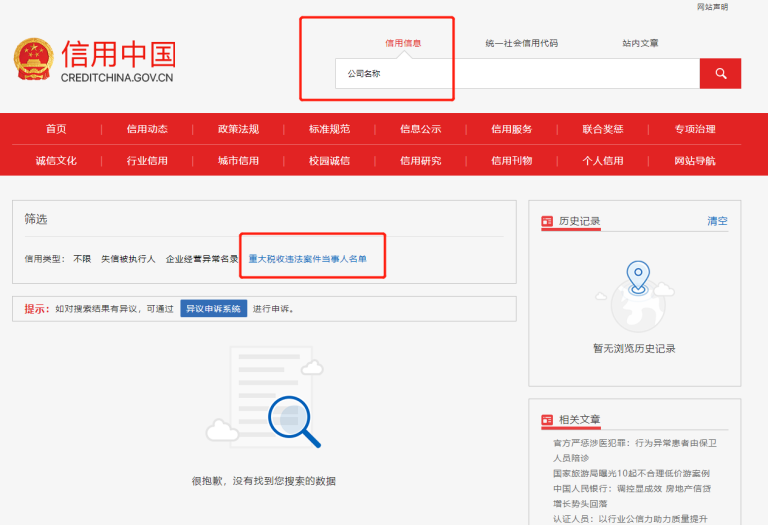 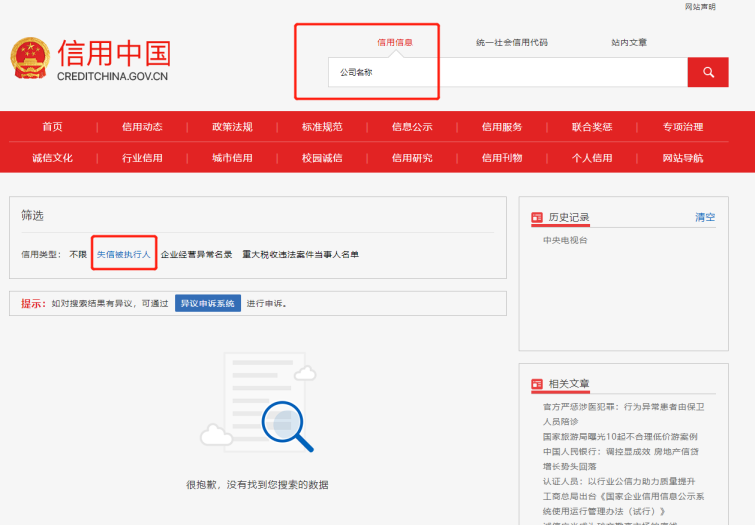 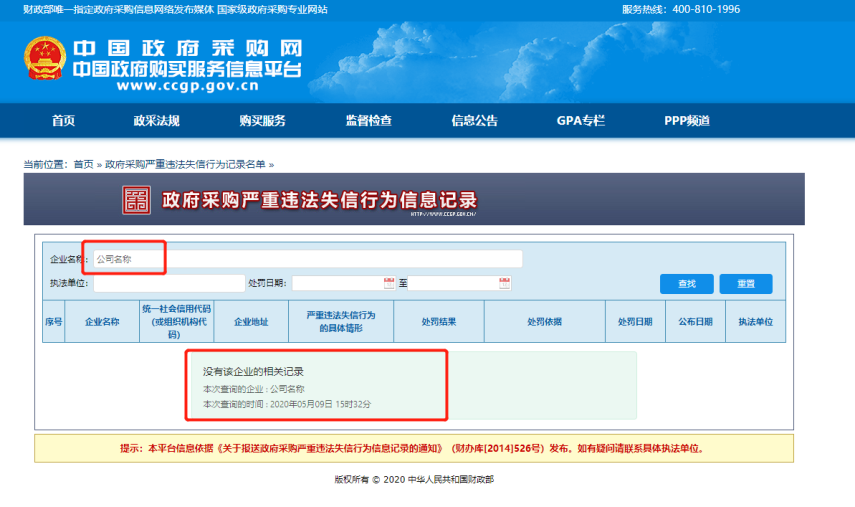 3、单位负责人为同一人或者存在控股、管理关系的不同单位，不得同时参加本项目的投标声明。4、为本项目提供整体设计、规范编制或者项目管理、监理、检测、咨询等服务的声明或承诺。5、法律、行政法规规定的其他条件。………………………………（自行编制）二、商务技术报价目录附件1、投标函附件2、开标一览表附件3、投标分项报价表附件4、商务条款偏离表附件5、拟投入本项目团队人员汇总表附件6、主要项目管理人员简历表附件7、业绩证明文件附件8、中小企业声明函（原件，中小企业参加投标的）附件9、监狱企业证明材料（监狱企业参加的）附件10、残疾人福利性单位证明材料（残疾人福利性单位参加的）附件11、服务工作方案附件12、服务承诺书（自行提供）附件13、中标服务费承诺书附件14、履约保证金保函格式（中标后开具）（不适用）附件15、投标人认为必要的辅助资料（如有）附件1、投标函投标函致：______（采购人/采购代理机构）我方参加贵方组织的_________ (招标编号)、_________ (项目名称)招标的有关活动，并对此项目进行投标。为此，我方承诺如下：我方已详细审查全部招标文件，包括第___号（招标编号）补充通知（如有）。我们完全理解并同意放弃对这方面有不明及误解的权力。同意在本项目招标文件中规定的投标有效期     日历天内遵守本投标文件中的承诺且在此期限期满之前均具有约束力。提供招标文件规定的全部投标文件。在充分研究招标文件的全部内容后，我方滋以人民币（大写）：____________，RMB￥：_________元，并在___天的服务期内，按照招标文件的要求提供服务。投标报价详见开标一览表。完全理解投标报价超过预算金额或最高限价时，投标无效。保证忠实地执行双方所签订的合同，并承担合同规定的责任和义务。完全理解招标文件中的各项商务和技术要求，若有偏差，已在投标文件商务条款偏离表中予以明确特别说明。完全理解贵方不一定接受最低价的投标或收到的任何投标。愿意向贵方提供任何与本项投标有关的数据、情况和技术资料。若贵方需要，我方愿意提供我方作出的一切承诺的证明材料。我方已详细审核全部投标文件，包括投标文件修改书（如有的话）、参考资料及有关附件，确认无误。采购人若需追加采购本项目招标文件所列相关服务的，在不改变合同其他实质性条款的前提下，按相同或更优惠的取费标准（具体详见服务承诺书）提供相关服务。接受招标文件中合同章节的全部条款且无任何异议。严格遵守《中华人民共和国政府采购法》的有关规定，若有下列情形之一的，被处以采购金额5‰以上10‰以下的罚款，列入不良行为记录名单，在一至三年内禁止参加政府采购活动；有违法所得的，并处没收违法所得；情节严重的，由工商行政管理机关吊销营业执照；构成犯罪的，依法追究刑事责任：提供虚假材料谋取中标、成交的；采取不正当手段诋毁、排挤其他供应商的；与采购人、其他供应商或者采购代理机构工作人员恶意串通的；向采购人、采购代理机构工作人员行贿或者提供其他不正当利益的；在招标采购过程中与采购人进行协商谈判的；拒绝有关部门监督检查或提供虚假情况的。如果我方违反上述承诺，或承诺内容不属实，我方愿意承担一切不利的法律后果。与本投标有关的一切往来通讯请寄：地址：__________________邮编：__________________电话：__________________传真：__________________投标人代表姓名：_________投标人代表联系电话（手机、座机）：_________投标人代表电子邮箱: __________________投标人：_______________（盖章）投标人法定代表人或授权代表（签字或盖章）：日期：______年___月___日注：除可填报项目外，对本投标函的实质性修改将被视为非实质性响应投标，从而导致该投标被拒绝。附件2、开标一览表开标一览表项目名称：_____________________招标编号：_________投标人名称：投标人：_______________（盖章）投标人法定代表人或授权代表（签字或盖章）：日期：______年___月___日注：1、除投标文件中应有此表外，此表还应按投标人须知的规定密封标记并单独递交。2、此表中，投标总价应和附件3中的总价相一致。3、开标时，将如实宣布并记录表格中的内容。附件3、投标报价表1、报价说明1.1	收费标准及依据取费充分考虑市场因素进行竞争性报价。1.2	咨询服务费应以合计的方式报出，百分比形式的费率报价将不被接受。1.3	咨询服务费报价中应为完成招标文件约定的全部工作的所有费用。报价不得超过本项目的招标控制价，否则其投标将按无效投标文件处理。1.4	招标人将以人民币支付咨询服务费。2、报价表投标人：_______________（盖章）投标人法定代表人或授权代表（签字或盖章）：日期：______年___月___日注：投标人为小型、微型企业的，应当在报价表备注中注明。附件4、商务条款偏离表商务条款偏离表项目名称：_____________________招标编号：_________投标人：_______________（盖章）投标人法定代表人或授权代表（签字或盖章）：日期：______年___月___日注：投标人如果对包括完成期限、付款方式/条件及合同条款在内的商务条款的响应有任何偏离，请在本表中详细填写；如对商务条款没有偏离，表格中只在说明中填写“无偏离”其余项无需填写。附件5、拟投入本项目团队人员汇总表拟投入本项目团队人员汇总表附件6、主要项目管理人员简历表主要项目管理人员简历表主要项目管理人员指项目负责人。 附件7、业绩证明文件业绩证明文件（附中标通知书或合同协议书等的复印件）投标人：_______________（盖章）投标人法定代表人或授权代表签字或盖章：日期：______年___月___日附件8、中小企业声明函（原件，中小企业参加投标的）中小企业声明函（说明：投标人为代理商的，需同时提供产品生产厂家和投标人的中小企业声明函，否则将被视为未提供该声明函。投标人应保证该声明函与实际相符，否则采购人有权依法追究投标人的责任。）本公司郑重声明，根据《政府采购促进中小企业发展暂行办法》（财库[2011]181号）的规定，本公司为______（请填写：中型、小型、微型）企业。即，本公司同时满足以下条件：1.根据《工业和信息化部、国家统计局、国家发展和改革委员会、财政部关于印发中小企业划型标准规定的通知》（工信部联企业[2011]300号）规定的划分标准，本公司为______（请填写：中型、小型、微型）企业。2.本公司参加_______________单位的____________项目采购活动提供本企业制造的货物，由本企业承担工程、提供服务，或者提供其他______（请填写：中型、小型、微型）企业制造的货物。本条所称货物不包括使用大型企业注册商标的货物。本公司对上述声明的真实性负责。如有虚假，将依法承担相应责任。投标人（盖章）：日期：______年___月___日附件9、监狱企业证明材料（监狱企业参加的）监狱企业证明材料根据《财政部 司法部关于政府采购支持监狱企业发展有关问题的通知（财库[2014]68 号）》、《北京市财政局 北京市司法局关于政府采购支持监狱企业发展有关问题的通知》（京财采购[2014]2506 号）的规定提交有关部门出具的证明材料并加盖投标人公章。附件10、残疾人福利性单位证明材料（残疾人福利性单位参加的）残疾人福利性单位证明材料根据《财政部 民政部 中国残疾人联合会关于促进残疾人就业政府采购政策的通知》提交的声明函。投标人应当对声明的真实性负责，如提供的“残疾人福利性单位声明函”与事实不符，采购人有权依法追究投标人的责任。残疾人福利性单位声明函本单位郑重声明，根据《财政部 民政部 中国残疾人联合会关于促进残疾人就业政府采购政策的通知》（财库〔2017〕 141 号）的规定，本单位为符合条件的残疾人福利性单位，且本单位参加_________单位的_________项目采购活动提供本单位制造的货物（由本单位承担工程/提供服务），或者提供其他残疾人福利性单位制造的货物（不包括使用非残疾人福利性单位注册商标的货物）。本单位对上述声明的真实性负责。如有虚假，将依法承担相应责任。投标人（盖章）：日期：______年___月___日附件11、服务工作方案服务工作方案（内容自拟）投标人：_______________（盖章）投标人法定代表人或授权代表签字或盖章：日期：______年___月___日附件12、服务承诺书服务承诺书（内容自拟）投标人：__________________（盖章）投标人法定代表人或授权代表签字或盖章：日期：______年___月___日附件13、中标服务费承诺书致：北京合信恒盛咨询有限公司我们在贵公司代理的____________项目（招标编号：______）公开招标中若获中标，我们保证在领取中标通知书时按招标文件的规定，以支票、银行汇票、电汇或经贵公司认可的一种方式，向贵公司指定的银行账号，按照招标文件中中标服务费收取标准一次性支付中标服务费。特此承诺。承诺方（盖章）：地址：电话：传真：邮编：承诺方法定代表人或授权代表签字或盖章：承诺日期：______年___月___日附件14、履约保证金保函格式（中标后开具）（不适用）附件14-1银行履约保函致：         （买方名称）_________号合同履约保函本保函作为贵方与________________________（卖方名称）（以下简称卖方）于______年___月___日就项目_________（以下简称项目）项下提供______（货物名称）（以下简称货物）签订的______（合同号）号合同的履约保函。____________（出具保函的银行名称）（以下简称银行）无条件地、不可撤销地具结保证本行、其继承人和受让人无追索地向贵方以______（货币名称）支付总额不超过           （货币数量），即 相当于合同价格的       %，并以此约定如下：1.只要贵方确定卖方未能忠实地履行所有合同文件的规定和双方此后一致同意的修改、补充和变动，包括更改和/或修补贵方认为有缺陷的货物（以下简称违约），无论卖方有任何反对，本行将凭贵方关于卖方违约说明的书面通知，立即按贵方提出的累计总额不超过上述金额的款项和按贵方通知规定的方式付给贵方。2.本保函项下的任何支付应为免税和净值。对于现有或将来的税收、关税、收费、费用扣减或预提税款，不论这些款项是何种性质和由谁征收，都不应从本保函项下的支付中扣除。3.本保函的条款构成本行无条件的、不可撤销的直接责任。对即将履行的合同条款的任何变更、贵方在时间上的宽限、或由贵方采取的如果没有本款可能免除本行责任的任何其他行为，均不能解除或免除本行在本保函项下的责任。4.本保函在本合同规定的保证期期满前完全有效。谨启出具保函银行名称：_________签字或盖章人姓名和职务：_________签字或盖章人签名：_________公章：_______________日期：        年    月     日附件14-2履约担保保函（中标后开具）（不适用）政府采购履约担保函编号：____________（采购人）：鉴于你方与_______________（以下简称供应商）于______ 年___月___日签订编号为_________的《____________政府采购合同》（以下简称主合同），且依据该合同的约定，供应商应在年月日前向你方交纳履约保证金，且可以履约担保函的形式交纳履约保证金。应供应商的申请，我方以保证的方式向你方提供如下履约保证金担保：一、保证责任的情形及保证金额（一）在供应商出现下列情形之一时，我方承担保证责任：1、将中标项目转让给他人，或者在投标文件中未说明，且未经采购人同意， 将中标项目分包给他人的；2、主合同约定的应当缴纳履约保证金的情形：（1）未按主合同约定的质量、数量和期限供应货物/提供服务/完成工程的；（2）______________________________。（二）我方的保证范围是主合同约定的合同价款总额的___%，数额为元（大写______），币种为______。（即主合同履约保证金金额）二、保证的方式及保证期间我方保证的方式为：连带责任保证。我方保证的期间为：自本合同生效之日起至供应商按照主合同约定的供货/ 完工期限届满后___日内。如果供应商未按主合同约定向贵方供应货物/提供服务/完成工程的，由我方在保证金额内向你方支付上述款项。三、承担保证责任的程序1、你方要求我方承担保证责任的，应在本保函保证期间内向我方发出书面索赔通知。索赔通知应写明要求索赔的金额，支付款项应到达的账号，并附有证明供应商违约事实的证明材料。如果你方与供应商因货物质量问题发生争议，你方还需同时提供______部门出具的质量检测报告，或经诉讼（仲裁）程序裁决后的裁决书、调解书，本保证人即按照检测结果或裁决书、调解书决定是否承担保证责任。2、我方收到你方的书面索赔通知及相应证明材料，在___工作日内进行核定后按照本保函的承诺承担保证责任。四、保证责任的终止1、保证期间届满你方未向我方书面主张保证责任的，自保证期间届满次日起，我方保证责任自动终止。保证期间届满前，主合同约定的货物/工程/服务全部验收合格的，自验收合格日起，我方保证责任自动终止。2、我方按照本保函向你方履行了保证责任后，自我方向你方支付款项（支付款项自我方账户划出）之日起，保证责任即终止。3、按照法律法规的规定或出现应终止我方保证责任的其他情形的，我方在本保函项下的保证责任亦终止。4、你方与供应商修改主合同，加重我方保证责任的，我方对加重部分不承担保证责任，但该等修改事先经我方书面同意的除外；你方与供应商修改主合同履行期限，我方保证期间仍依修改前的履行期限计算，但该等修改事先经我方书面同意的除外。五、免责条款1、因你方违反主合同约定致使供应商不能履行义务的，我方不承担保证责任。2、依照法律法规的规定或你方与供应商的另行约定，全部或部分免除供应商应缴纳的保证金义务的，我方亦免除相应的保证责任。3、因不可抗力造成供应商不能履行供货义务的，我方不承担保证责任。六、争议的解决因本保函发生的纠纷，由你我双方协商解决，协商不成的，通过诉讼程序解决，诉讼管辖地法院为           法院。七、保函的生效本保函自我方加盖公章之日起生效。保证人：_________（公章）日期：           年       月      日附件15、投标人认为必要的辅助资料（如有）序号内容对应条款号说明与要求采购人1.1采购人名称：北京市朝阳区管庄乡人民政府采购代理机构名称1.2采购代理机构名称：北京合信恒盛咨询有限公司投标人资格1.3详见第一章“招标公告”是否接受联合体1.4■不接受□接受，联合体需满足的其它要求：1）联合体的各成员应共同签署一份联合体协议；2）组成项目联合体的各成员单位不得再以自己的名义单独响应，也不得同时加入本项目其它联合体参加响应。采购预算金额2.2本项目预算为：人民币13353664元。超过预算金额的其投标无效。投标最高限价2.3本项目投标最高限价为：人民币13353664元。超过最高限价的其投标无效。现场考察6.1■不组织□组织，集合时间：             年     月     日          ；集合地点：                                             ；联系人：             联系电话：                ； 请每家潜在投标人最多安排     人出席。招标文件的澄清7.1提交形式：将盖章扫描件和可编辑的文档发至采购代理机构邮箱867378431@qq.com且与代理机构确认已收到；提交截止时间：2020年6月24日16：30时前。招标文件的澄清发出及确认7.2发出时间：投标截止时间15日前；发出形式：采购代理机构将以电子邮件方式将澄清、修改文件发送至所有已购买招标文件的潜在投标人报名登记邮箱；确认时间：投标人收到后24小时内。招标文件的修改及确认7.5发出时间：投标截止时间15日前；发出形式：采购代理机构将以电子邮件方式将澄清、修改文件发送至所有已购买招标文件的潜在投标人报名登记邮箱；确认时间：投标人收到后24小时内。投标人资格审查材料9.1资格审查材料包括：第六章“投标文件格式”投标人资格部分要求提供的材料。投标人应提交的商务技术文件9.1第六章“投标文件格式”投标文件商务技术部分要求提供的材料。投标文件是否需分册装订9.1■不需要□需要，分册装订，共分 / 册，分别为：投标保证金12.1□本项目不收取投标保证金■本项目收取投标保证金，具体要求如下投标保证金金额：260000.00元投标保证金形式：支票、汇票、本票、网上银行支付、金融机构或担保机构出具的保函等非现金形式。投标保证金提交截止时间：投标人应在投标截止时间前按招标文件规定的金额、形式等，将投标保证金缴纳至北京合信恒盛咨询有限公司（采用电汇或网上银行支付的，须在投标截止时间前到账）。投标保证金银行账号：收款单位：北京合信恒盛咨询有限公司开户名：北京合信恒盛咨询有限公司开户银行：招商银行股份有限公司北京光华路支行银行账号：110922701010801 注：为便于采购代理机构及时准确地核实投标人的保证金是否到账，投标人电汇投标保证金时应在电汇汇款附言中注明：招标编号（）和用途，如“******** 投标保证金”。中标服务费12.4本项目的服务费由□采购人■中标人支付。由中标人支付时，中标人在领取中标通知书时一次性支付。中标服务费收费标准：参照《招标代理服务收费管理暂行办法》计价格[2002]1980号文和发改价格[2011]534号按（□货物类■服务类□工程类）收取，按中标金额差额定率累进法计算。中标服务费账号开户名：北京合信恒盛咨询有限公司开户银行：招商银行股份有限公司北京光华路支行银行账号：110922701010801投标有效期13.190日历天投标文件份数14.1投标文件正本1份；副本：2份电子版文件份数：1份电子版文件14.1投标人递交的电子版文件应为Microsoft Word版或PDF格式，电子版文件应包含纸质投标文件全部内容，存储载体上需标注项目名称（标段（包）号，如有）和投标人名称。密封和盖章或签字15.1投标文件应密封包装，并在封套的封口处加盖投标人公章或由投标人授权代表签字。投标地点、投标截止时间16.1投标截止时间：2020年7月8日9时30分（北京时间）地点：北京市朝阳区驼房营南路新华科技大厦A座11层1109室开标时间、地点18.1开标时间：2020年7月8 日9时30分（北京时间）地       点：北京市朝阳区驼房营南路新华科技大厦A座11层1109室开标代表需携带的资料18.1身份证原件及盖单位公章的复印件与法定代表人身份证明文件（适用于法定代表人参加开标会）或法定代表人授权委托书（适用于授权代表参加开标会）【授权委托书与法定代表人身份证明格式见第六章投标文件格式】信用记录查询18.4投标人通过信用中国（www.creditchina.gov.cn）、中国政府采购网（www.ccgp.gov.cn）查询投标人信用记录，并将查询结果截图打印盖章后作为投标文件内容提交。（招标人保留符合的权利）经查询列入失信被执行人、重大税收违法案件当事人名单、政府采购严重违法失信行为记录名单，其投标无效。评标委员会20.1评标委员会由采购人代表0人和评标专家7人组成，其中技术类6人，经济类1人。评审专家的确定方式：自北京市公共资源交易服务朝阳区分平台专家库终端随机抽取。是否授权评标委员会确定中标人20.4□是■否评标委员会推荐中标候选人的数量21.1 3 名中标候选人并列时确定中标人的方式24.1投标报价低的优先，投标报价相同的企业净资产高的优先。中标结果公告媒介及期限24.1公告媒介：同招标公告发布媒介公告期限：  1  个工作日是否提交履约保证金26.1■否□是，履约保证金数额为合同总价款的  /  。投标人质疑28.1联系部门：北京合信恒盛咨询有限公司；联  系  人：李冬；联系电话：010-84700072-802、13241821898；通讯地址：北京市朝阳区驼房营南路新华科技大厦11层1109室。中小微型企业有关政策32根据工信部等部委发布的《关于印发中小企业划型标准规定的通知》（工信部联企业〔2011〕300号），按照本次采购标的所属行业的划型标准，符合条件的中小企业应按照招标文件格式要求提供《中小企业声明函》（加盖公章）。不按要求提供上述材料的将不被认定为中小微型企业。根据财政部发布的《政府采购促进中小企业发展暂行办法》（财库〔2011〕181号）及《京财采购〔2020〕195号》规定，对小型和微型企业产品的投标价格在本次COVID-19疫情期间给予10%的扣除，用扣除后的价格参与评审。对于联合体投标人，联合体各方均为小型、微型企业的，联合体视同为小型、微型企业并享受相关优惠政策；联合体中有大中型企业也有小型、微型企业的，小型、微型企业的协议合同金额占到联合体协议合同金额30%以上的，将给予联合体 3.33%的价格扣除。提供由省级以上监狱管理局、戒毒管理局（含新疆生产建设兵团）出具的属于监狱企业证明文件的，视同为小型、微型企业。监狱企业属于小型、微型企业的，不重复享受价格优惠政策。符合享受政府采购支持政策的残疾人福利性单位条件且提供《残疾人福利性单位声明函》的，视同为小型、微型企业。残疾人福利性单位属于小型、微型企业的，不重复享受价格优惠政策。其他必要内容32招标文件中近三年是指：2017年6月17日至2020年6月16日。近年业绩：近三年投标人承担过相同或类似的业绩，附中标通知书或合同协议书等的复印件。招标文件中资信证明：财务审计报告（2018年或2019年）或银行近一年内出具的资信证明。采购人或采购代理机构或评标委员会保留对业绩证明文件原件审核的权利。 采购人或监督部门可对投标全过程进行核验、分析。若发现投标人存在围标串标、弄虚作假行为，将取消本次投标资格，并将不良行为通报有关部门。本招标文件中使用的词语“采购人”、“买方”、“甲方”同义。本招标文件中使用的词语“供应商”、“投标人”、“卖方”、“乙方”同义。适用法规：适用于招标文件的法律及法规包括中华人民共和国现行的法律、行政法规、部门规章，以及北京市的地方法规、政府规章和相关规范性文件。投标文件是否退还32■否□是，退还时间：服务期32365日历天，计划履约期2020年7月15日至2021年7月14日（实际以合同签订为准）项目名称32投标人对于项目名称的正确响应格式为：“2020年管庄乡平原生态林、自管绿化片林养护项目”序号评审内容评审合格标准评审结论1投标人名称与主体资格证书一致（符合法定工商变更程序除外）2具有独立承担民事责任的能力提供了有效的法人或者其他组织的营业执照等证明文件或自然人的身份证明3具有健全的财务会计制度提供了满足招标文件要求的经审计的财务报告或本年度其基本开户银行出具的资信证明4投标保证金按照招标文件的规定提交投标保证金（包括形式及金额）5具有履行合同所必需的设备和专业技术能力提供了可充分满足履行合同所需设备和专业技术能力的证明材料或承诺6有依法缴纳税收和社会保障资金的良好记录1.提供了招标文件规定时间内的缴纳增值税或营业税或所得税的凭证（银行出具的缴税凭证或税务机关出具的证明的复印件，并加盖本单位公章）或免税证明（复印件加盖公章）2.提供了招标文件规定时间内的社会保障资金缴纳记录（专用收据或社会保险缴纳清单）或免缴纳证明（复印件加盖公章）7参加政府采购活动前三年内，在经营活动中没有重大违法记录提供了有效的参加政府采购活动前三年内在经营活动中没有重大违法记录的书面声明8资质营业执照（或经营许可文件）营业（或经营）范围须包括园林绿化施工或园林绿化养护等相关内容9“信用中国”网站和中国政府采购网（www.ccgp.gov.cn）查询记录未被“信用中国”网站（www.creditchina.gov.cn）中列入失信被执行人或重大税收违法案件当事人名单的供应商、未被中国政府采购网（www.ccgp.gov.cn）列入政府采购严重违法失信行为记录名单10法律、行政法规规定的其他条件法律、行政法规规定的其他条件结论（通过或未通过）结论（通过或未通过）结论（通过或未通过）序号姓名职称工作单位身份证号码签到时间1234567序号评审项目评审标准评审结论1投标函签字盖章有法定代表人（单位负责人）或其授权代表签字或加盖公章。2报价只有一个有效报价且未超过预算金额或最高限价（有预算或最高限价的，报价未超过预算或最高限价）3供货期（或服务期）满足招标文件要求4投标有效期投标有效期满足招标文件要求5附加条件投标文件不含有采购人不能接受的附加条件6串通投标不存在视为投标人串通投标的情形7报价的合理性（如有）报价明显低于其他通过符合性审查投标人的报价，有可能影响产品质量或者不能诚信履约的，且未能按照评标委员会的要求在评标现场合理的时间内提供书面说明（必要时提交相关证明材料）以证明其报价合理性的（如有）8澄清、说明或补正按评标委员会要求澄清、说明或补正的（如有）9其它不存在法律、法规和招标文件规定的其他无效情形结论（通过或未通过）结论（通过或未通过）结论（通过或未通过）评分内容标准分评分标准评分标准评分标准(1)价格分10 分满足招标文件需求且投标价格最低的投标报价为评标基准价，其价格为满分。其他合格投标人的价格分统一按照下列公式计算：投标报价得分＝（评标基准价÷投标报价）×10满足招标文件需求且投标价格最低的投标报价为评标基准价，其价格为满分。其他合格投标人的价格分统一按照下列公式计算：投标报价得分＝（评标基准价÷投标报价）×10满足招标文件需求且投标价格最低的投标报价为评标基准价，其价格为满分。其他合格投标人的价格分统一按照下列公式计算：投标报价得分＝（评标基准价÷投标报价）×10(2）商务分20分近三年承担过相同或类似业绩每个5分，最高20分。（以提供业绩合同或中标通知书关键页复印件为准）近三年承担过相同或类似业绩每个5分，最高20分。（以提供业绩合同或中标通知书关键页复印件为准）近三年承担过相同或类似业绩每个5分，最高20分。（以提供业绩合同或中标通知书关键页复印件为准）(3)技术分70分项目部人员构成情况（6分）项目部人员分工清晰合理，各班组责任目标高效明确，年龄结构呈纺锥状、兼顾了经验与活力。6分(3)技术分70分项目部人员构成情况（6分）项目部人员分工合理，各班组责任目标明确，年龄结构偏向两极。4分(3)技术分70分项目部人员构成情况（6分）项目部人员分工可以满足采购需求，对项目责任目标进行了分解，年龄结构偏向一极。2分(3)技术分70分项目部人员构成情况（6分）项目部人员可以满足最基本的采购需求。1分(3)技术分70分项目部人员构成情况（6分）项目部人员无法满足最基本的采购需求。0分(3)技术分70分拟投入机械设备情况（4分）拟投入机械设备齐全，机械设备购置年限未超过5年。4分(3)技术分70分拟投入机械设备情况（4分）拟投入机械设备齐全，机械设备购置年限未超过10年。3分(3)技术分70分拟投入机械设备情况（4分）拟投入机械设备齐全，机械设备购置年限未超过15年。2分(3)技术分70分拟投入机械设备情况（4分）拟投入机械设备不全，但可以满足最基本的采购需求。1分(3)技术分70分拟投入机械设备情况（4分）拟投入机械设备无法满足最基本的采购需求。0分(3)技术分70分根据养护管理内容及管护标准编制管护作业方案（4分）管护方案思路清晰，内容完整，可实施性强4分(3)技术分70分根据养护管理内容及管护标准编制管护作业方案（4分）管护方案思路无偏离，内容完整，可实施性强但项目针对性弱，存在一定提升空间3分(3)技术分70分根据养护管理内容及管护标准编制管护作业方案（4分）管护方案思路有偏离，内容完整无明显缺漏项，可实施性描述几无可见。2分(3)技术分70分根据养护管理内容及管护标准编制管护作业方案（4分）管护方案思路有重大偏离，内容存在明显缺漏项。1分(3)技术分70分根据养护管理内容及管护标准编制管护作业方案（4分）管护方案无法满足最基本的采购需求。0分(3)技术分70分养护质量保证措施（6分）养护质量保证措施明确、具体，有相应制度保障可执行性。6分(3)技术分70分养护质量保证措施（6分）养护质量保证措施明确、具体，但无相应制度保障可执行性。5分(3)技术分70分养护质量保证措施（6分）养护质量保证措施具体且无偏离，有相应制度保障可执行性。4分(3)技术分70分养护质量保证措施（6分）养护质量保证措施具体且无偏离，无相应制度保障可执行性。3分(3)技术分70分养护质量保证措施（6分）养护质量保证措施有描述但生搬硬套、没有针对性，且无相应制度保障可执行性。2分(3)技术分70分养护质量保证措施（6分）养护质量保证措施出现明显偏离。1分(3)技术分70分养护质量保证措施（6分）养护质量保证措施无法满足最基本的采购需求。0分(3)技术分70分安全生产规章制度、安全生产责任制度、教育培训制度、隐患排查治理制度、设施设备安全管理制度、特种作业人员管理制度（6分）6项制度齐备6分(3)技术分70分安全生产规章制度、安全生产责任制度、教育培训制度、隐患排查治理制度、设施设备安全管理制度、特种作业人员管理制度（6分）缺1项5分(3)技术分70分安全生产规章制度、安全生产责任制度、教育培训制度、隐患排查治理制度、设施设备安全管理制度、特种作业人员管理制度（6分）缺2项4分(3)技术分70分安全生产规章制度、安全生产责任制度、教育培训制度、隐患排查治理制度、设施设备安全管理制度、特种作业人员管理制度（6分）缺3项3分(3)技术分70分安全生产规章制度、安全生产责任制度、教育培训制度、隐患排查治理制度、设施设备安全管理制度、特种作业人员管理制度（6分）缺4项2分(3)技术分70分安全生产规章制度、安全生产责任制度、教育培训制度、隐患排查治理制度、设施设备安全管理制度、特种作业人员管理制度（6分）缺5项1分(3)技术分70分安全生产规章制度、安全生产责任制度、教育培训制度、隐患排查治理制度、设施设备安全管理制度、特种作业人员管理制度（6分）无不得分0分(3)技术分70分管护人员岗前技术培训方案（6分）培训方案多维立体、深入浅出，有相应培训大纲6分(3)技术分70分管护人员岗前技术培训方案（6分）培训方案具体，有培训大纲4分(3)技术分70分管护人员岗前技术培训方案（6分）有培训方案，缺乏项目针对性2分(3)技术分70分管护人员岗前技术培训方案（6分）培训方案无法满足最基本的采购需求。0分(3)技术分70分林木补植补造计划，方案（6分）补植补造计划明确清晰，遏制，有针对本项目现场情况制定的特殊机制。6分(3)技术分70分林木补植补造计划，方案（6分）有补植补造计划，有针对本项目现场情况制定的特殊机制。4分(3)技术分70分林木补植补造计划，方案（6分）有补植补造计划。无针对本项目现场情况制定的特殊机制。3分(3)技术分70分林木补植补造计划，方案（6分）无补植补造计划。无针对本项目现场情况制定的特殊机制。2分(3)技术分70分林木补植补造计划，方案（6分）无补植补造计划，但与本项目实际环境明显不符。1分(3)技术分70分林木补植补造计划，方案（6分）无方案不得分。0分(3)技术分70分安全文明施工方案（6分）安全文明方案明确、措施具体，有明确责任目标且落实到人，充分考虑了本项目实际情况。6分(3)技术分70分安全文明施工方案（6分）安全文明方案明确、措施具体，但与本项目实际环境明显不符。3分(3)技术分70分安全文明施工方案（6分）安全文明措施描述简单。1分(3)技术分70分安全文明施工方案（6分）无方案不得分。0分(3)技术分70分森林火灾预防、监测、报告和相应扑救方案（6分）预防、监测、报告方案清晰全面，且充分借助了高新技术手段，扑救方案明确具体，且有周密的人员保护措施。6分(3)技术分70分森林火灾预防、监测、报告和相应扑救方案（6分）预防、监测、报告方案清晰全面，扑救方案明确具体。5分(3)技术分70分森林火灾预防、监测、报告和相应扑救方案（6分）预防、监测、报告方案无缺项，扑救方案具体。3分(3)技术分70分森林火灾预防、监测、报告和相应扑救方案（6分）方案描述简单、粗糙，项目针对性几乎可见。1分(3)技术分70分森林火灾预防、监测、报告和相应扑救方案（6分）无方案不得分。0分(3)技术分70分森林有害生物防治预测、预报、防治方案（6分）方案对于预测、预报、防治三方面均有涉及，吸纳了有害生物防治领域的前沿理论、技术，结合项目实际充分借助了高新技术手段。6分(3)技术分70分森林有害生物防治预测、预报、防治方案（6分）方案描述具体，未出现缺漏项。3分(3)技术分70分森林有害生物防治预测、预报、防治方案（6分）方案描述简单、粗糙，项目针对性几乎可见。1分(3)技术分70分森林有害生物防治预测、预报、防治方案（6分）无方案不得分。0分(3)技术分70分针对暴风、暴雨、暴雪、冰雹、干旱、冻害等自然灾害应急预案以及抵抗风险的措施（6分）6项齐备6分(3)技术分70分针对暴风、暴雨、暴雪、冰雹、干旱、冻害等自然灾害应急预案以及抵抗风险的措施（6分）缺1项5分(3)技术分70分针对暴风、暴雨、暴雪、冰雹、干旱、冻害等自然灾害应急预案以及抵抗风险的措施（6分）缺2项4分(3)技术分70分针对暴风、暴雨、暴雪、冰雹、干旱、冻害等自然灾害应急预案以及抵抗风险的措施（6分）缺3项3分(3)技术分70分针对暴风、暴雨、暴雪、冰雹、干旱、冻害等自然灾害应急预案以及抵抗风险的措施（6分）缺4项2分(3)技术分70分针对暴风、暴雨、暴雪、冰雹、干旱、冻害等自然灾害应急预案以及抵抗风险的措施（6分）缺5项1分(3)技术分70分针对暴风、暴雨、暴雪、冰雹、干旱、冻害等自然灾害应急预案以及抵抗风险的措施（6分）无不得分0分(3)技术分70分为减少人畜等危害的计划、方案（4分）计划、方案明确，阶段性目标清晰，附有相应进度承诺。4分(3)技术分70分为减少人畜等危害的计划、方案（4分）计划、方案明确，阶段性目标清晰。2分(3)技术分70分为减少人畜等危害的计划、方案（4分）有计划、方案，但未考虑项目实际情况。1分(3)技术分70分为减少人畜等危害的计划、方案（4分）无方案不得分。0分(3)技术分70分招收当地农民参加林木资源管护就业计划及承诺（4分）有明确计划和实施路径，承诺招收当地农民参加林木资源管护人数占参与管护人员总数60%以上4分(3)技术分70分招收当地农民参加林木资源管护就业计划及承诺（4分）有明确计划和实施路径，承诺招收当地农民参加林木资源管护人数占参与管护人员总数50%以上3分(3)技术分70分招收当地农民参加林木资源管护就业计划及承诺（4分）有明确计划和实施路径，承诺招收当地农民参加林木资源管护人数占参与管护人员总数40%以上2分(3)技术分70分招收当地农民参加林木资源管护就业计划及承诺（4分）有明确计划和实施路径，承诺招收当地农民参加林木资源管护人数占参与管护人员总数30%以上1分(3)技术分70分招收当地农民参加林木资源管护就业计划及承诺（4分）无计划、无承诺、或低于30%，不得分0分评委序号和姓名评委序号和姓名投标人名称及其得分投标人名称及其得分投标人名称及其得分投标人名称及其得分投标人名称及其得分投标人名称及其得分投标人名称及其得分评委序号和姓名评委序号和姓名评委姓名1：评委姓名2：评委姓名3：评委姓名4：评委姓名5：各评委得分合计各评委得分合计各评委得分平均值各评委得分平均值投标人最终排名次序投标人最终排名次序序号地块名称（地块编号）图上编号等级面积（亩）四至四至四至四至林木现状序号地块名称（地块编号）图上编号等级面积（亩）东南西北105492010001108477.95 毛白杨20549203000510984.31 银杏30549203001211015.59油松40549204000610693.40 侧柏、毛白杨50549205000510502.69油松60549207000110730.97 油松、侧柏、毛白杨梧桐、银杏70549207000810800.71 毛白杨80549207000910814.30 黄杨、紫叶李90549207001010821.02 黄杨、紫叶李100549207001110830.88 黄杨、紫叶李110549208000210531.78 紫叶李120549208000310540.68 紫叶李13054920900011130176.84 油松、侧柏、毛白杨1405492090003100211.69 柳树1505492090004100335.83 柳树1605492090005100415.85 柳树1705492090010100557.71 柳树180549209001110144.03 毛白杨190549209001710202.26 毛白杨200549209001910064.29 柳树21054920900210.41毛白杨2205492090022100730.13 毛白杨2305492090023100810.11 柳树2405492120001112760.01 毛白杨2505492120002112819.75毛白杨2605492120003109522.56 毛白杨合计合计合计555.75序号编号所在乡绿化名称四至范围面积
（平米）备注1gz001管庄咸宁候街两侧绿化0.00核减2gz002管庄咸宁候中街两侧绿化0.00核减3gz003管庄大咸路两侧绿化0.00核减4gz004管庄灌渠沟两侧东至黑庄户沟西侧、西至咸宁侯市场东墙外、北至两广路、南至黑庄户交界路5122.245gz005管庄政府西侧路两侧绿化东至乡政府西墙、西至药监东墙、南至京通辅路、北至朝阳路146.636gz006管庄八里桥1号路两侧绿化东至八里桥杨树林、西至八里桥垃圾房、南至京通路、北至朝阳路578.077gz007管庄兽药厂路北侧绿化0.00核减8gz008管庄司辛庄南街路两侧绿化东至东一时区东侧路、西至双桥路东路、南至司辛庄南街路南侧、北至司辛庄南街路北侧3524.609gz009管庄66322部队墙外绿化西至杨闸环岛、东至通县交界、南至朝阳路南侧、北至朝阳路北侧1112.6410gz010管庄瑞祥里中心花园东至瑞祥路、南至瑞祥里小区、西至文化中心、北至瑞祥里小区6797.5711gz011管庄通惠河南岸绿地东至普普济桥西、西至普济桥西 侧第一个红绿灯、南至管庄新村路北、北至通惠河南岸8855.2812gz012管庄小寺路两侧绿化东至远洋一方小区西墙、西至双桥路东侧、南至小寺路南侧、北至小寺路北侧3411.5413gz013管庄管庄中心小学路东至建材院西门、西至建材机厂东门、南至管庄中心小学路南侧、北至管庄中心小学路北侧3124.7814gz014管庄常营一街两侧绿化东至常营一街路东侧，西至常营一街路西侧，南至朝阳路，北至常营交界处352.1015gz015管庄双桥东路东侧绿化0.00核减16gz016管庄八里桥公园东至八里桥1号路东与通州交界处，西至京通路北加油站东墙，南至京通辅路路牙行道树内，北至朝阳路南墙内398597.6817gz017管庄旺角小区东北角绿地东至小寺村拆迁空地西，西至小寺沟东侧，南至小寺村排水沟北，北至旺角小区北28823.0718gz018管庄朝阳路东至八里桥1号路，西至杨闸清真寺西北角，南至杨闸及瑞祥里小区北墙，北至朝阳路路牙上铁艺围栏33261.8419gz301管庄四建小区东至管庄路、西至四建小区西墙、南至八十分路、北至柏林爱乐南侧路1074.5320gz302管庄邮局小区东至小区东墙内、西至小区西墙内、南至小区南墙内、北至小区北墙内919.8521gz303管庄北内小区东至管庄路、西至八十分小学、南至朝阳路北侧、北至管庄小区3708.0022gz304管庄科大北侧路北至科技大学、北至朝阳公元、西至管庄路、东至东十里铺路3360.8523gz305管庄司辛庄村村级路东至司辛庄东路、西至双桥中路、南至司辛庄路南侧、北至司辛庄路北侧2651.0224gz306管庄西会村村级路东至普济桥西、西至西会村西侧路、南至西会村南侧路、北至京通辅路南侧351.4225gz307管庄重兴寺公园0.00核减26gz308管庄重兴寺公园0.00核减27gz309管庄管庄新村D区东至小区东墙内、西至小区西墙内、南至小区南墙内、北至小区北墙内6301.9128gz310管庄东双会小区东至小区东墙内、西至小区西墙内、南至小区南墙内、北至小区北墙内1372.9129gz311管庄管庄西里小区东至小区东墙内、西至小区西墙内、南至小区南墙内、北至小区北墙内1068.7530gz312管庄管庄新村D区东至小区东墙内、西至小区西墙内、南至小区南墙内、北至小区北墙内28336.0731gz313管庄管庄西里75号楼东至小区东墙内、西至小区西墙内、南至小区南墙内、北至小区北墙内3606.5932gz314管庄馨岛苑东至小区东墙内、西至小区西墙内、南至小区南墙内、北至小区北墙内8437.4533gz315管庄瑞祥里小区东至小区东墙内、西至小区西墙内、南至小区南墙内、北至小区北墙内66400.8034gz405管庄塔营木材厂北至京哈铁路，南至广渠路，东至黑庄户界，西至铁路用地18207.6635gz403管庄杨闸村南侧北至杨闸村项目用地，南至京通路，东至加油站，西至双桥东路39920.7836gz404管庄东会三角地北至京通路，南至通惠河，
东至京通路，西至中传基地13023.3137gz406管庄郭家场村广渠路北侧北至京哈铁路，南至广渠路，
东至通州界，西至双桥东路45598.1838gz401管庄京申宝绿地东至围墙、南至司辛庄南街、西至双桥东路、北至京申宝4s店704.8039gz402管庄建东苑东侧建东苑小区东门外部分绿植202.5140gz407管庄咸宁侯街东至学校西墙外、西至咸宁侯村西侧、南至两广路、北至咸宁侯机井房南侧22452.1141gz408管庄建材研究院外东侧东至小区外东北角、西至小区外东北角西侧、南至小区外东北角南侧、北至小区外东北角北侧313.2042gz409管庄铁道桥北侧东至远洋新悦小区西墙外道路西侧、西至铁路桥东墙内、南至双桥路北侧、北至东一时区东南侧656.50片林43gz410管庄铁道桥东南侧南至广渠路绿化工程西墙外、北至铁路桥北侧东至双桥路西侧、西至小杨树林81.7044gz411管庄杨闸回迁小区南区东至小区东墙内、西至小区西墙内、南至小区南墙内、北至小区北墙内12474.9345gz412管庄杨闸回迁小区北区东至小区东墙内、西至小区西墙内、南至小区南墙内、北至小区北墙内17440.8246gz413管庄双桥附中北侧绿化西至咸宁村、南至围墙、东至围墙、北至双桥中学4353.77片林47gz414管庄双会桥东南（东会村西侧）东至东会村、南东会村、西双桥东路、北东会村3303.85自管绿化面积合计自管绿化面积合计自管绿化面积合计自管绿化面积合计自管绿化面积合计795022.04自管片林面积合计自管片林面积合计自管片林面积合计自管片林面积合计自管片林面积合计5010.27自管绿地面积总计自管绿地面积总计自管绿地面积总计自管绿地面积总计自管绿地面积总计800032.31投标人名称注册地址邮政编码邮政编码成立时间网	址网	址联系方式联  系  人联  系  人电	话电	话联系方式传	真传	真邮	箱邮	箱统一社会信用代码企业性质□国营企业…□民营企业…□其他：□国营企业…□民营企业…□其他：□国营企业…□民营企业…□其他：□国营企业…□民营企业…□其他：□国营企业…□民营企业…□其他：□国营企业…□民营企业…□其他：□国营企业…□民营企业…□其他：□国营企业…□民营企业…□其他：□国营企业…□民营企业…□其他：□国营企业…□民营企业…□其他：□国营企业…□民营企业…□其他：□国营企业…□民营企业…□其他：注册资本金总资产总资产公司股东情况股东名称股东名称股东名称股东名称统一社会信用代码或身份证证号统一社会信用代码或身份证证号统一社会信用代码或身份证证号统一社会信用代码或身份证证号统一社会信用代码或身份证证号统一社会信用代码或身份证证号统一社会信用代码或身份证证号持股比例公司股东情况公司股东情况公司主要管理人员情况职务姓名姓名姓名身份证证号身份证证号身份证证号身份证证号身份证证号办公电话办公电话办公电话公司主要管理人员情况董事长公司主要管理人员情况总经理公司主要管理人员情况业务主管副总经理公司主要管理人员情况公司人员情况总人数其中：管理人员其中：管理人员其中：管理人员其中：管理人员其中：管理人员公司人员情况其中：硕士及以上___人、本科___人、专科___人其中：硕士及以上___人、本科___人、专科___人其中：硕士及以上___人、本科___人、专科___人其中：硕士及以上___人、本科___人、专科___人其中：硕士及以上___人、本科___人、专科___人其中：硕士及以上___人、本科___人、专科___人其中：硕士及以上___人、本科___人、专科___人其中：硕士及以上___人、本科___人、专科___人其中：硕士及以上___人、本科___人、专科___人其中：硕士及以上___人、本科___人、专科___人其中：硕士及以上___人、本科___人、专科___人其中：硕士及以上___人、本科___人、专科___人公司人员情况其中：高级及以上职称___人、中级职称___人、初级职称___人其中：高级及以上职称___人、中级职称___人、初级职称___人其中：高级及以上职称___人、中级职称___人、初级职称___人其中：高级及以上职称___人、中级职称___人、初级职称___人其中：高级及以上职称___人、中级职称___人、初级职称___人其中：高级及以上职称___人、中级职称___人、初级职称___人其中：高级及以上职称___人、中级职称___人、初级职称___人其中：高级及以上职称___人、中级职称___人、初级职称___人其中：高级及以上职称___人、中级职称___人、初级职称___人其中：高级及以上职称___人、中级职称___人、初级职称___人其中：高级及以上职称___人、中级职称___人、初级职称___人其中：高级及以上职称___人、中级职称___人、初级职称___人企业资质及体系认证情况名称名称名称颁发机构颁发机构颁发机构颁发机构颁发机构颁发机构颁发机构起止时间起止时间企业资质及体系认证情况企业资质及体系认证情况企业资质及体系认证情况经营范围下属分支机构及与投标人存在关联关系的单位情况说明投标人应依据自身存在的以下情形，如实披露与本单位存在关联关系的单位情况。1、下属分支机构；2、与本企业单位负责人为同一人的其他企业；3、与本企业存在控股、管理关系的其他企业；（招标人保留复核的权利）投标人应依据自身存在的以下情形，如实披露与本单位存在关联关系的单位情况。1、下属分支机构；2、与本企业单位负责人为同一人的其他企业；3、与本企业存在控股、管理关系的其他企业；（招标人保留复核的权利）投标人应依据自身存在的以下情形，如实披露与本单位存在关联关系的单位情况。1、下属分支机构；2、与本企业单位负责人为同一人的其他企业；3、与本企业存在控股、管理关系的其他企业；（招标人保留复核的权利）投标人应依据自身存在的以下情形，如实披露与本单位存在关联关系的单位情况。1、下属分支机构；2、与本企业单位负责人为同一人的其他企业；3、与本企业存在控股、管理关系的其他企业；（招标人保留复核的权利）投标人应依据自身存在的以下情形，如实披露与本单位存在关联关系的单位情况。1、下属分支机构；2、与本企业单位负责人为同一人的其他企业；3、与本企业存在控股、管理关系的其他企业；（招标人保留复核的权利）投标人应依据自身存在的以下情形，如实披露与本单位存在关联关系的单位情况。1、下属分支机构；2、与本企业单位负责人为同一人的其他企业；3、与本企业存在控股、管理关系的其他企业；（招标人保留复核的权利）投标人应依据自身存在的以下情形，如实披露与本单位存在关联关系的单位情况。1、下属分支机构；2、与本企业单位负责人为同一人的其他企业；3、与本企业存在控股、管理关系的其他企业；（招标人保留复核的权利）投标人应依据自身存在的以下情形，如实披露与本单位存在关联关系的单位情况。1、下属分支机构；2、与本企业单位负责人为同一人的其他企业；3、与本企业存在控股、管理关系的其他企业；（招标人保留复核的权利）投标人应依据自身存在的以下情形，如实披露与本单位存在关联关系的单位情况。1、下属分支机构；2、与本企业单位负责人为同一人的其他企业；3、与本企业存在控股、管理关系的其他企业；（招标人保留复核的权利）投标人应依据自身存在的以下情形，如实披露与本单位存在关联关系的单位情况。1、下属分支机构；2、与本企业单位负责人为同一人的其他企业；3、与本企业存在控股、管理关系的其他企业；（招标人保留复核的权利）投标人应依据自身存在的以下情形，如实披露与本单位存在关联关系的单位情况。1、下属分支机构；2、与本企业单位负责人为同一人的其他企业；3、与本企业存在控股、管理关系的其他企业；（招标人保留复核的权利）投标人应依据自身存在的以下情形，如实披露与本单位存在关联关系的单位情况。1、下属分支机构；2、与本企业单位负责人为同一人的其他企业；3、与本企业存在控股、管理关系的其他企业；（招标人保留复核的权利）备	注（其他投标人认为必要的内容）（其他投标人认为必要的内容）（其他投标人认为必要的内容）（其他投标人认为必要的内容）（其他投标人认为必要的内容）（其他投标人认为必要的内容）（其他投标人认为必要的内容）（其他投标人认为必要的内容）（其他投标人认为必要的内容）（其他投标人认为必要的内容）（其他投标人认为必要的内容）（其他投标人认为必要的内容）授权代表身份证正面授权代表身份证背面法定代表人身份证正面法定代表人身份证背面序号工作内容取费标准报价（人民币元）123…其他（如果有）合计投标总价（人民币大写）投标总价（人民币大写）投标总价（人民币大写）投标总价（人民币大写）投标保证金（有/无）投标保证金（有/无）投标保证金（有/无）投标保证金（有/无）服务期服务期服务期服务期序号工作内容取费标准报价（人民币元）123…其他（如果有）合计咨询服务费计算依据和/或过程。咨询服务费计算依据和/或过程。咨询服务费计算依据和/或过程。咨询服务费计算依据和/或过程。备注：备注：备注：备注：序号招标文件条目号招标文件的商务条款投标文件的商务条款说明姓名年龄性别专业技术职称职业/执业证书及编号拟担任职务姓 名年 龄身份证号码学 历职 称 职 务注册执/职业资格证书及编号注册执/职业资格证书及编号注册执/职业资格证书及编号注册执/职业资格证书及编号毕业学校毕业学校      年毕业于            学校        专业      年毕业于            学校        专业      年毕业于            学校        专业      年毕业于            学校        专业      年毕业于            学校        专业      年毕业于            学校        专业主要工作经历主要工作经历主要工作经历主要工作经历主要工作经历主要工作经历主要工作经历主要工作经历时  间时  间参加过的类似项目名称参加过的类似项目名称参加过的类似项目名称工程概况说明工程概况说明发包人及联系电话序号项目名称（含已完成及正在实施的项目，请分别注明并做适当描述）合同主要内容合同总金额委托方联系人及电话投标人联系人及电话备注